ОПЕРАТИВЕН ПЛАН ЗА НАСТАВЕН ЧАСТЕК НА АКТИВНОСТИТЕОПЕРАТИВЕН ПЛАН ЗА НАСТАВЕН ЧАСТЕК НА АКТИВНОСТИТЕОПЕРАТИВЕН ПЛАН ЗА НАСТАВЕН ЧАСТЕК НА АКТИВНОСТИТЕОПЕРАТИВЕН ПЛАН ЗА НАСТАВЕН ЧАСТЕК НА АКТИВНОСТИТЕОПЕРАТИВЕН ПЛАН ЗА НАСТАВЕН ЧАСТЕК НА АКТИВНОСТИТЕОПЕРАТИВЕН ПЛАН ЗА НАСТАВЕН ЧАСТЕК НА АКТИВНОСТИТЕОПЕРАТИВЕН ПЛАН ЗА НАСТАВЕН ЧАСТЕК НА АКТИВНОСТИТЕ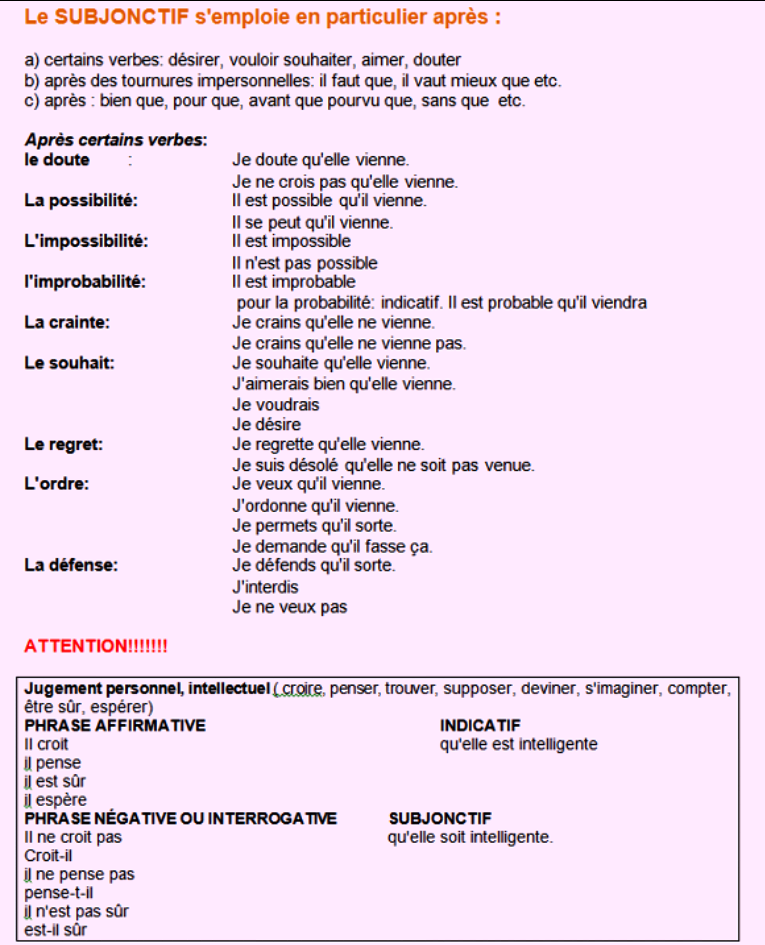 ОПЕРАТИВЕН ПЛАН ЗА НАСТАВЕН ЧАСТЕК НА АКТИВНОСТИТЕОПЕРАТИВЕН ПЛАН ЗА НАСТАВЕН ЧАСТЕК НА АКТИВНОСТИТЕОПЕРАТИВЕН ПЛАН ЗА НАСТАВЕН ЧАСТЕК НА АКТИВНОСТИТЕОПЕРАТИВЕН ПЛАН ЗА НАСТАВЕН ЧАСТЕК НА АКТИВНОСТИТЕОПЕРАТИВЕН ПЛАН ЗА НАСТАВЕН ЧАСТЕК НА АКТИВНОСТИТЕУчилиште:Училиште:Предметен наставник:Клас:Учебна година:2018/19Наставен предметФранцуски јазикФранцуски јазикФранцуски јазикФранцуски јазикНаставна тема  Semaine 5  “Au Brésil” Semaine 5  “Au Brésil” Semaine 5  “Au Brésil” Semaine 5  “Au Brésil”Наставна содржина46. Изразување претпоставки за улогата на жените во унапредување на квалитетот на животот 46. Изразување претпоставки за улогата на жените во унапредување на квалитетот на животот 46. Изразување претпоставки за улогата на жените во унапредување на квалитетот на животот 46. Изразување претпоставки за улогата на жените во унапредување на квалитетот на животот Тип на часот1.Час за усвојување на нови знаења2.Час за утврдување на  знаења3.Час за повторување и систематизирање на знаењата4.Час за проверување и оценување на знаењата5.Комбиниран час1.Час за усвојување на нови знаења2.Час за утврдување на  знаења3.Час за повторување и систематизирање на знаењата4.Час за проверување и оценување на знаењата5.Комбиниран час1.Час за усвојување на нови знаења2.Час за утврдување на  знаења3.Час за повторување и систематизирање на знаењата4.Час за проверување и оценување на знаењата5.Комбиниран час1.Час за усвојување на нови знаења2.Час за утврдување на  знаења3.Час за повторување и систематизирање на знаењата4.Час за проверување и оценување на знаењата5.Комбиниран часНаставни методи1.Демонстративен метод    10.Аудио-визуелен метод2.Комуникативен метод     11.Аудио-лингвален метод 3.Метод на игра                   12.Истражувачки-откривачки 4.Кооперативен метод         13.Метод на набљудување5.Текстуален метод              14.Илустративен метод6.Метод на пишување         15.Метод на практична работа7.Структурален метод         16. хорско повторување8.Монолошки метод           17.Еклетички(мешовит) метод(метод на усно излагање)      18.Метод на решавање на  проблеми                                                      9.Дијалошки метод                      (проблем-ситуации)     (метод на разговор)              1.Демонстративен метод    10.Аудио-визуелен метод2.Комуникативен метод     11.Аудио-лингвален метод 3.Метод на игра                   12.Истражувачки-откривачки 4.Кооперативен метод         13.Метод на набљудување5.Текстуален метод              14.Илустративен метод6.Метод на пишување         15.Метод на практична работа7.Структурален метод         16. хорско повторување8.Монолошки метод           17.Еклетички(мешовит) метод(метод на усно излагање)      18.Метод на решавање на  проблеми                                                      9.Дијалошки метод                      (проблем-ситуации)     (метод на разговор)              1.Демонстративен метод    10.Аудио-визуелен метод2.Комуникативен метод     11.Аудио-лингвален метод 3.Метод на игра                   12.Истражувачки-откривачки 4.Кооперативен метод         13.Метод на набљудување5.Текстуален метод              14.Илустративен метод6.Метод на пишување         15.Метод на практична работа7.Структурален метод         16. хорско повторување8.Монолошки метод           17.Еклетички(мешовит) метод(метод на усно излагање)      18.Метод на решавање на  проблеми                                                      9.Дијалошки метод                      (проблем-ситуации)     (метод на разговор)              1.Демонстративен метод    10.Аудио-визуелен метод2.Комуникативен метод     11.Аудио-лингвален метод 3.Метод на игра                   12.Истражувачки-откривачки 4.Кооперативен метод         13.Метод на набљудување5.Текстуален метод              14.Илустративен метод6.Метод на пишување         15.Метод на практична работа7.Структурален метод         16. хорско повторување8.Монолошки метод           17.Еклетички(мешовит) метод(метод на усно излагање)      18.Метод на решавање на  проблеми                                                      9.Дијалошки метод                      (проблем-ситуации)     (метод на разговор)              Наставни форми1.индивидуална форма на работа                 2.работа во парови  3.фронтална форма на работа                       4.работа во групи 1.индивидуална форма на работа                 2.работа во парови  3.фронтална форма на работа                       4.работа во групи 1.индивидуална форма на работа                 2.работа во парови  3.фронтална форма на работа                       4.работа во групи 1.индивидуална форма на работа                 2.работа во парови  3.фронтална форма на работа                       4.работа во групи Наставни средства1.Учебник /Прирачник                     7. Постер2.Работен лист                                   8. Илустрации/цртежи3.Аудио запис                                    9. Проектор/платно4.Табла и креда                                 10. ППТ презентација5.Компјутер                                       11. Наставни листови6. Проекција на филмови                 12. Списанија1.Учебник /Прирачник                     7. Постер2.Работен лист                                   8. Илустрации/цртежи3.Аудио запис                                    9. Проектор/платно4.Табла и креда                                 10. ППТ презентација5.Компјутер                                       11. Наставни листови6. Проекција на филмови                 12. Списанија1.Учебник /Прирачник                     7. Постер2.Работен лист                                   8. Илустрации/цртежи3.Аудио запис                                    9. Проектор/платно4.Табла и креда                                 10. ППТ презентација5.Компјутер                                       11. Наставни листови6. Проекција на филмови                 12. Списанија1.Учебник /Прирачник                     7. Постер2.Работен лист                                   8. Илустрации/цртежи3.Аудио запис                                    9. Проектор/платно4.Табла и креда                                 10. ППТ презентација5.Компјутер                                       11. Наставни листови6. Проекција на филмови                 12. СписанијаНаставни техникиМентална карта, техника СТОП, Бура на идеи, Грозд –техника, Асоцијации, Усмено изразување, ЗСУ табела, Венов дијаграм, Мини лекција, Квиз, Т-табела, Влезен билет, Излезен билет, Креирање хипотезиМентална карта, техника СТОП, Бура на идеи, Грозд –техника, Асоцијации, Усмено изразување, ЗСУ табела, Венов дијаграм, Мини лекција, Квиз, Т-табела, Влезен билет, Излезен билет, Креирање хипотезиМентална карта, техника СТОП, Бура на идеи, Грозд –техника, Асоцијации, Усмено изразување, ЗСУ табела, Венов дијаграм, Мини лекција, Квиз, Т-табела, Влезен билет, Излезен билет, Креирање хипотезиМентална карта, техника СТОП, Бура на идеи, Грозд –техника, Асоцијации, Усмено изразување, ЗСУ табела, Венов дијаграм, Мини лекција, Квиз, Т-табела, Влезен билет, Излезен билет, Креирање хипотезиНаставни целиОбразовниКомуникативниЛексичкиВоспитниФункционалниУченикот/ученичката треба да:Идентификува и глобално  разбере аудио запис  разбере детално аудио запис  разбере детално текстго збогати вокабуларот поврзан со хипотези да формулира хипотези за идентитет на личностго почитува редот за време на часотја почитува работата и упатствата дадени од наставникот да соработува и споделува со останатите во паралелката се однесува според однапред поставените правила ги развива своите ментални способности и вештинииздвои важни информациисе оспособи за креативно и функционално размислувањеУченикот/ученичката треба да:Идентификува и глобално  разбере аудио запис  разбере детално аудио запис  разбере детално текстго збогати вокабуларот поврзан со хипотези да формулира хипотези за идентитет на личностго почитува редот за време на часотја почитува работата и упатствата дадени од наставникот да соработува и споделува со останатите во паралелката се однесува според однапред поставените правила ги развива своите ментални способности и вештинииздвои важни информациисе оспособи за креативно и функционално размислувањеУченикот/ученичката треба да:Идентификува и глобално  разбере аудио запис  разбере детално аудио запис  разбере детално текстго збогати вокабуларот поврзан со хипотези да формулира хипотези за идентитет на личностго почитува редот за време на часотја почитува работата и упатствата дадени од наставникот да соработува и споделува со останатите во паралелката се однесува според однапред поставените правила ги развива своите ментални способности и вештинииздвои важни информациисе оспособи за креативно и функционално размислувањеУченикот/ученичката треба да:Идентификува и глобално  разбере аудио запис  разбере детално аудио запис  разбере детално текстго збогати вокабуларот поврзан со хипотези да формулира хипотези за идентитет на личностго почитува редот за време на часотја почитува работата и упатствата дадени од наставникот да соработува и споделува со останатите во паралелката се однесува според однапред поставените правила ги развива своите ментални способности и вештинииздвои важни информациисе оспособи за креативно и функционално размислувањеКорелација:Мајчин и странски јазик и култураМајчин и странски јазик и култураМајчин и странски јазик и култураМајчин и странски јазик и култураЕвокација (Воведни активности)Страна  80  бура на идеи- што е за вас хипотеза?Да го прочитаат насловот Et si les femmes… ? и да го разгледаат постерот “la science change la vie” -trouver le point communИдивидуална / работа во парови -идентификува лексика  и презентира вокабулар  хипотези Усвојување на знаењетоПисмено разбирање на текст,   стр.80 Прашања  за глобално разбирање и идентификација на текстот пред да се прочита – Combien de chercheuses ont reçu  le prix L’Oreal  UNESCO? De quel continent viennent- elles? Faire des hypothèses sur le domaine dont s’occupent les cinq femmesЧитање на текстот и поставување прашања за разбирање – вежба 6Вежба 7 , 8, 9  – слушање со разбирањеДијалошки метод: - Прашања /  одговори на прашања, интеракција меѓу наставникот и ученицитеРефлексија (Евалуација)Што научивте ново? Што повторивте? Дали има нешто што сеуште не ви е доволно јасно? – учество на неколку ученици.Домашна работа- Вежбa 10   –да формулираат хипотези за своја идна професијаРефлексија за часот – Училиште:Училиште:Предметен наставник:Клас:Учебна година:IV 2018/19Наставен предметФранцуски јазикФранцуски јазикФранцуски јазикФранцуски јазикНаставна тема Semaine 5  “Au Brésil”Semaine 5  “Au Brésil”Semaine 5  “Au Brésil”Semaine 5  “Au Brésil”Наставна содржинa47 .Истражување за успешни жени во светска историја ИКТ  47 .Истражување за успешни жени во светска историја ИКТ  47 .Истражување за успешни жени во светска историја ИКТ  47 .Истражување за успешни жени во светска историја ИКТ  Тип на часот1.Час за усвојување на нови знаења2.Час за утврдување на  знаења3.Час за повторување и систематизирање на знаењата4.Час за проверување и оценување на знаењата5.Комбиниран час1.Час за усвојување на нови знаења2.Час за утврдување на  знаења3.Час за повторување и систематизирање на знаењата4.Час за проверување и оценување на знаењата5.Комбиниран час1.Час за усвојување на нови знаења2.Час за утврдување на  знаења3.Час за повторување и систематизирање на знаењата4.Час за проверување и оценување на знаењата5.Комбиниран час1.Час за усвојување на нови знаења2.Час за утврдување на  знаења3.Час за повторување и систематизирање на знаењата4.Час за проверување и оценување на знаењата5.Комбиниран часНаставни методи1.Демонстративен метод    10.Аудио-визуелен метод2.Комуникативен метод     11.Аудио-лингвален метод 3.Метод на игра                   12.Истражувачки-откривачки 4.Кооперативен метод         13.Метод на набљудување5.Текстуален метод              14.Илустративен метод6.Метод на пишување         15.Метод на практична работа7.Структурален метод         16. хорско повторување8.Монолошки метод           17.Еклетички(мешовит) метод(метод на усно излагање)      18.Метод на решавање на  проблеми                                                      9.Дијалошки метод                      (проблем-ситуации)     (метод на разговор)              1.Демонстративен метод    10.Аудио-визуелен метод2.Комуникативен метод     11.Аудио-лингвален метод 3.Метод на игра                   12.Истражувачки-откривачки 4.Кооперативен метод         13.Метод на набљудување5.Текстуален метод              14.Илустративен метод6.Метод на пишување         15.Метод на практична работа7.Структурален метод         16. хорско повторување8.Монолошки метод           17.Еклетички(мешовит) метод(метод на усно излагање)      18.Метод на решавање на  проблеми                                                      9.Дијалошки метод                      (проблем-ситуации)     (метод на разговор)              1.Демонстративен метод    10.Аудио-визуелен метод2.Комуникативен метод     11.Аудио-лингвален метод 3.Метод на игра                   12.Истражувачки-откривачки 4.Кооперативен метод         13.Метод на набљудување5.Текстуален метод              14.Илустративен метод6.Метод на пишување         15.Метод на практична работа7.Структурален метод         16. хорско повторување8.Монолошки метод           17.Еклетички(мешовит) метод(метод на усно излагање)      18.Метод на решавање на  проблеми                                                      9.Дијалошки метод                      (проблем-ситуации)     (метод на разговор)              1.Демонстративен метод    10.Аудио-визуелен метод2.Комуникативен метод     11.Аудио-лингвален метод 3.Метод на игра                   12.Истражувачки-откривачки 4.Кооперативен метод         13.Метод на набљудување5.Текстуален метод              14.Илустративен метод6.Метод на пишување         15.Метод на практична работа7.Структурален метод         16. хорско повторување8.Монолошки метод           17.Еклетички(мешовит) метод(метод на усно излагање)      18.Метод на решавање на  проблеми                                                      9.Дијалошки метод                      (проблем-ситуации)     (метод на разговор)              Наставни форми1.индивидуална форма на работа                 2.работа во парови  3.фронтална форма на работа                       4.работа во групи 1.индивидуална форма на работа                 2.работа во парови  3.фронтална форма на работа                       4.работа во групи 1.индивидуална форма на работа                 2.работа во парови  3.фронтална форма на работа                       4.работа во групи 1.индивидуална форма на работа                 2.работа во парови  3.фронтална форма на работа                       4.работа во групи Наставни средства1.Учебник /Прирачник                     7. Постер2.Работен лист                                   8. Илустрации/цртежи3.Аудио запис                                    9. Проектор/платно4.Табла и креда                                 10. ППТ презентација5.Компјутер                                       11. Наставни листови6. Проекција на филмови                 12. Списанија1.Учебник /Прирачник                     7. Постер2.Работен лист                                   8. Илустрации/цртежи3.Аудио запис                                    9. Проектор/платно4.Табла и креда                                 10. ППТ презентација5.Компјутер                                       11. Наставни листови6. Проекција на филмови                 12. Списанија1.Учебник /Прирачник                     7. Постер2.Работен лист                                   8. Илустрации/цртежи3.Аудио запис                                    9. Проектор/платно4.Табла и креда                                 10. ППТ презентација5.Компјутер                                       11. Наставни листови6. Проекција на филмови                 12. Списанија1.Учебник /Прирачник                     7. Постер2.Работен лист                                   8. Илустрации/цртежи3.Аудио запис                                    9. Проектор/платно4.Табла и креда                                 10. ППТ презентација5.Компјутер                                       11. Наставни листови6. Проекција на филмови                 12. СписанијаНаставни техникиМентална карта, техника СТОП, Бура на идеи, Грозд –техника, Асоцијации, Усмено изразување, ЗСУ табела, Венов дијаграм, Мини лекција, Квиз, Т-табела, Влезен билет, Излезен билет, Креирање хипотезиМентална карта, техника СТОП, Бура на идеи, Грозд –техника, Асоцијации, Усмено изразување, ЗСУ табела, Венов дијаграм, Мини лекција, Квиз, Т-табела, Влезен билет, Излезен билет, Креирање хипотезиМентална карта, техника СТОП, Бура на идеи, Грозд –техника, Асоцијации, Усмено изразување, ЗСУ табела, Венов дијаграм, Мини лекција, Квиз, Т-табела, Влезен билет, Излезен билет, Креирање хипотезиМентална карта, техника СТОП, Бура на идеи, Грозд –техника, Асоцијации, Усмено изразување, ЗСУ табела, Венов дијаграм, Мини лекција, Квиз, Т-табела, Влезен билет, Излезен билет, Креирање хипотезиНаставни целиОбразовниКомуникативниЛексичкиВоспитниФункционалниУченикот/ученичката треба да:Да изрази свој став за успешна женаДа истражува за успешни жен низ историјатаДа поврзе личност со професија - занимање Идентификува, разбере и употреби лексика за занимања го почитува редот за време на часотја почитува работата и упатствата дадени од наставникот да соработува и споделува со останатите во паралелката се однесува според однапред поставените правила ги развива своите ментални способности и вештиниги развие способностите за усмено разбирање и селектирање прочитани  информации издвои важни информациисе оспособи за креативно и функционално размислувањеУченикот/ученичката треба да:Да изрази свој став за успешна женаДа истражува за успешни жен низ историјатаДа поврзе личност со професија - занимање Идентификува, разбере и употреби лексика за занимања го почитува редот за време на часотја почитува работата и упатствата дадени од наставникот да соработува и споделува со останатите во паралелката се однесува според однапред поставените правила ги развива своите ментални способности и вештиниги развие способностите за усмено разбирање и селектирање прочитани  информации издвои важни информациисе оспособи за креативно и функционално размислувањеУченикот/ученичката треба да:Да изрази свој став за успешна женаДа истражува за успешни жен низ историјатаДа поврзе личност со професија - занимање Идентификува, разбере и употреби лексика за занимања го почитува редот за време на часотја почитува работата и упатствата дадени од наставникот да соработува и споделува со останатите во паралелката се однесува според однапред поставените правила ги развива своите ментални способности и вештиниги развие способностите за усмено разбирање и селектирање прочитани  информации издвои важни информациисе оспособи за креативно и функционално размислувањеУченикот/ученичката треба да:Да изрази свој став за успешна женаДа истражува за успешни жен низ историјатаДа поврзе личност со професија - занимање Идентификува, разбере и употреби лексика за занимања го почитува редот за време на часотја почитува работата и упатствата дадени од наставникот да соработува и споделува со останатите во паралелката се однесува според однапред поставените правила ги развива своите ментални способности и вештиниги развие способностите за усмено разбирање и селектирање прочитани  информации издвои важни информациисе оспособи за креативно и функционално размислувањеКорелација:Мајчин и странски јазик и култураМајчин и странски јазик и култураМајчин и странски јазик и култураМајчин и странски јазик и култураЕвокација (Воведни активности)Ментална карта – Што е за вас успешна жена асоцијации и бура на идеи Усвојување на знаењето               Краток квиз за успешни жени – поврзување професии со лик http://www.letribunaldunet.fr/insolite/quizz-saurez-reconnaitre-femmes-celebres.html https://www.laculturegenerale.com/quiz-femmes-celebres-de-lhistoire               Разговор за успешни жени- ставови https://www.marieclaire.fr/,journee-de-la-femme-internationale-feminisme-engagement,845980.aspДијалошки метод: - Прашања /  одговори на прашања, интеракција меѓу  учениците и дополнувањеШто научивте ново? Што повторивте? Дали има нешто што сеуште не ви е доволно јасно? – учество на неколку ученици.Домашна работа- Истражување за успешни жени.                    Кратка презентацијаРефлексија за часот – Училиште:Училиште:Предметен наставник:Клас:Учебна година:IV -2018/19Наставен предметФранцуски јазикФранцуски јазикФранцуски јазикФранцуски јазикНаставна тема  Semaine 5  “Au Brésil” Semaine 5  “Au Brésil” Semaine 5  “Au Brésil” Semaine 5  “Au Brésil”Наставна содржина48. Изработка на проекти за успешни жени во светот  ИКТ48. Изработка на проекти за успешни жени во светот  ИКТ48. Изработка на проекти за успешни жени во светот  ИКТ48. Изработка на проекти за успешни жени во светот  ИКТТип на часот1.Час за усвојување на нови знаења2.Час за утврдување на  знаења3.Час за повторување и систематизирање на знаењата4.Час за проверување и оценување на знаењата5.Комбиниран час1.Час за усвојување на нови знаења2.Час за утврдување на  знаења3.Час за повторување и систематизирање на знаењата4.Час за проверување и оценување на знаењата5.Комбиниран час1.Час за усвојување на нови знаења2.Час за утврдување на  знаења3.Час за повторување и систематизирање на знаењата4.Час за проверување и оценување на знаењата5.Комбиниран час1.Час за усвојување на нови знаења2.Час за утврдување на  знаења3.Час за повторување и систематизирање на знаењата4.Час за проверување и оценување на знаењата5.Комбиниран часНаставни методи1.Демонстративен метод    10.Аудио-визуелен метод2.Комуникативен метод     11.Аудио-лингвален метод 3.Метод на игра                   12.Истражувачки-откривачки 4.Кооперативен метод         13.Метод на набљудување5.Текстуален метод              14.Илустративен метод6.Метод на пишување         15.Метод на практична работа7.Структурален метод         16. хорско повторување8.Монолошки метод           17.Еклетички(мешовит) метод(метод на усно излагање)      18.Метод на решавање на  проблеми                                                      9.Дијалошки метод                      (проблем-ситуации)     (метод на разговор)              1.Демонстративен метод    10.Аудио-визуелен метод2.Комуникативен метод     11.Аудио-лингвален метод 3.Метод на игра                   12.Истражувачки-откривачки 4.Кооперативен метод         13.Метод на набљудување5.Текстуален метод              14.Илустративен метод6.Метод на пишување         15.Метод на практична работа7.Структурален метод         16. хорско повторување8.Монолошки метод           17.Еклетички(мешовит) метод(метод на усно излагање)      18.Метод на решавање на  проблеми                                                      9.Дијалошки метод                      (проблем-ситуации)     (метод на разговор)              1.Демонстративен метод    10.Аудио-визуелен метод2.Комуникативен метод     11.Аудио-лингвален метод 3.Метод на игра                   12.Истражувачки-откривачки 4.Кооперативен метод         13.Метод на набљудување5.Текстуален метод              14.Илустративен метод6.Метод на пишување         15.Метод на практична работа7.Структурален метод         16. хорско повторување8.Монолошки метод           17.Еклетички(мешовит) метод(метод на усно излагање)      18.Метод на решавање на  проблеми                                                      9.Дијалошки метод                      (проблем-ситуации)     (метод на разговор)              1.Демонстративен метод    10.Аудио-визуелен метод2.Комуникативен метод     11.Аудио-лингвален метод 3.Метод на игра                   12.Истражувачки-откривачки 4.Кооперативен метод         13.Метод на набљудување5.Текстуален метод              14.Илустративен метод6.Метод на пишување         15.Метод на практична работа7.Структурален метод         16. хорско повторување8.Монолошки метод           17.Еклетички(мешовит) метод(метод на усно излагање)      18.Метод на решавање на  проблеми                                                      9.Дијалошки метод                      (проблем-ситуации)     (метод на разговор)              Наставни форми1.индивидуална форма на работа                 2.работа во парови  3.фронтална форма на работа                       4.работа во групи 1.индивидуална форма на работа                 2.работа во парови  3.фронтална форма на работа                       4.работа во групи 1.индивидуална форма на работа                 2.работа во парови  3.фронтална форма на работа                       4.работа во групи 1.индивидуална форма на работа                 2.работа во парови  3.фронтална форма на работа                       4.работа во групи Наставни средства1.Учебник /Прирачник                     7. Постер2.Работен лист                                   8. Илустрации/цртежи3.Аудио запис                                    9. Проектор/платно4.Табла и креда                                 10. ППТ презентација5.Компјутер                                       11. Наставни листови6. Проекција на филмови                 12. Списанија1.Учебник /Прирачник                     7. Постер2.Работен лист                                   8. Илустрации/цртежи3.Аудио запис                                    9. Проектор/платно4.Табла и креда                                 10. ППТ презентација5.Компјутер                                       11. Наставни листови6. Проекција на филмови                 12. Списанија1.Учебник /Прирачник                     7. Постер2.Работен лист                                   8. Илустрации/цртежи3.Аудио запис                                    9. Проектор/платно4.Табла и креда                                 10. ППТ презентација5.Компјутер                                       11. Наставни листови6. Проекција на филмови                 12. Списанија1.Учебник /Прирачник                     7. Постер2.Работен лист                                   8. Илустрации/цртежи3.Аудио запис                                    9. Проектор/платно4.Табла и креда                                 10. ППТ презентација5.Компјутер                                       11. Наставни листови6. Проекција на филмови                 12. СписанијаНаставни техникиМентална карта, техника СТОП, Бура на идеи, Грозд –техника, Асоцијации, Усмено изразување, ЗСУ табела, Венов дијаграм, Мини лекција, Квиз, Т-табела, Влезен билет, Излезен билет, Игра во групиМентална карта, техника СТОП, Бура на идеи, Грозд –техника, Асоцијации, Усмено изразување, ЗСУ табела, Венов дијаграм, Мини лекција, Квиз, Т-табела, Влезен билет, Излезен билет, Игра во групиМентална карта, техника СТОП, Бура на идеи, Грозд –техника, Асоцијации, Усмено изразување, ЗСУ табела, Венов дијаграм, Мини лекција, Квиз, Т-табела, Влезен билет, Излезен билет, Игра во групиМентална карта, техника СТОП, Бура на идеи, Грозд –техника, Асоцијации, Усмено изразување, ЗСУ табела, Венов дијаграм, Мини лекција, Квиз, Т-табела, Влезен билет, Излезен билет, Игра во групиНаставни целиОбразовниКомуникативниГраматичкиВоспитниФункционалниУченикот/ученичката треба да:Идентификува и глобално  разбере документ Детално да разбере документ Пребарува и истражува за успешни жени искаже претпоставки за улогата на жената во семејниот и општествениот живот  повтори употреба на глаголската именка и придавка, сложени релативни заменки.го почитува редот за време на часотја почитува работата и упатствата дадени од наставникот да соработува и споделува со останатите во паралелката се однесува според однапред поставените правила ги развива своите ментални способности и вештиниги развие способностите за разбирање и селектирање информации се оспособи за креативно и функционално размислувањеУченикот/ученичката треба да:Идентификува и глобално  разбере документ Детално да разбере документ Пребарува и истражува за успешни жени искаже претпоставки за улогата на жената во семејниот и општествениот живот  повтори употреба на глаголската именка и придавка, сложени релативни заменки.го почитува редот за време на часотја почитува работата и упатствата дадени од наставникот да соработува и споделува со останатите во паралелката се однесува според однапред поставените правила ги развива своите ментални способности и вештиниги развие способностите за разбирање и селектирање информации се оспособи за креативно и функционално размислувањеУченикот/ученичката треба да:Идентификува и глобално  разбере документ Детално да разбере документ Пребарува и истражува за успешни жени искаже претпоставки за улогата на жената во семејниот и општествениот живот  повтори употреба на глаголската именка и придавка, сложени релативни заменки.го почитува редот за време на часотја почитува работата и упатствата дадени од наставникот да соработува и споделува со останатите во паралелката се однесува според однапред поставените правила ги развива своите ментални способности и вештиниги развие способностите за разбирање и селектирање информации се оспособи за креативно и функционално размислувањеУченикот/ученичката треба да:Идентификува и глобално  разбере документ Детално да разбере документ Пребарува и истражува за успешни жени искаже претпоставки за улогата на жената во семејниот и општествениот живот  повтори употреба на глаголската именка и придавка, сложени релативни заменки.го почитува редот за време на часотја почитува работата и упатствата дадени од наставникот да соработува и споделува со останатите во паралелката се однесува според однапред поставените правила ги развива своите ментални способности и вештиниги развие способностите за разбирање и селектирање информации се оспособи за креативно и функционално размислувањеКорелација:Мајчин и странски јазик и култураМајчин и странски јазик и култураМајчин и странски јазик и култураМајчин и странски јазик и култураЕвокација (Воведни активности)Бура на идеи  quelle est selon vous la femme qui a change notre vie ? la vie du Monde entier ?https://www.demotivateur.fr/article-buzz/certaines-sont-tres-connues-d-autres-pas-du-tou-voici-21-femmes-qui-ont-bouleverse-le-monde-et-change-le-cours-de-l-histoire--3918Усвојување на знаењетоТhttps://edito.seloger.com/lifestyle/ca-buzz/12-femmes-extraordinaires-qui-ont-change-la-face-du-monde-article-9136.htmltехника Стоп   класот поделен во групи и сеоја одбира по еден лик кој ќе го претстави- зошто поради која причина, област...во групи да напишат КРАТОК  ТЕКСТРефлексија (Евалуација)Што научивте ново? Што повторивте? Дали има нешто што сеуште не ви е доволно јасно? – учество на неколку ученици.Домашна работа-  Да направат презентации од започнатите текстовиРефлексија за часот – Училиште:Училиште:Предметен наставник:Клас:Учебна година:IV 2018/19Наставен предметФранцуски јазикФранцуски јазикФранцуски јазикФранцуски јазикНаставна тема  Semaine 5  “Au Brésil” Semaine 5  “Au Brésil” Semaine 5  “Au Brésil” Semaine 5  “Au Brésil”Наставна содржина49. Презентации на проекти за успешни жени49. Презентации на проекти за успешни жени49. Презентации на проекти за успешни жени49. Презентации на проекти за успешни жениТип на часот1.Час за усвојување на нови знаења2.Час за утврдување на  знаења3.Час за повторување и систематизирање на знаењата4.Час за проверување и оценување на знаењата5.Комбиниран час 1.Час за усвојување на нови знаења2.Час за утврдување на  знаења3.Час за повторување и систематизирање на знаењата4.Час за проверување и оценување на знаењата5.Комбиниран час 1.Час за усвојување на нови знаења2.Час за утврдување на  знаења3.Час за повторување и систематизирање на знаењата4.Час за проверување и оценување на знаењата5.Комбиниран час 1.Час за усвојување на нови знаења2.Час за утврдување на  знаења3.Час за повторување и систематизирање на знаењата4.Час за проверување и оценување на знаењата5.Комбиниран час Наставни методи1.Демонстративен метод    10.Аудио-визуелен метод2.Комуникативен метод     11.Аудио-лингвален метод 3.Метод на игра                   12.Истражувачки-откривачки 4.Кооперативен метод         13.Метод на набљудување5.Текстуален метод              14.Илустративен метод6.Метод на пишување         15.Метод на практична работа7.Структурален метод         16. хорско повторување8.Монолошки метод           17.Еклетички(мешовит) метод(метод на усно излагање)      18.Метод на решавање на  проблеми                                                      9.Дијалошки метод                      (проблем-ситуации)     (метод на разговор)              1.Демонстративен метод    10.Аудио-визуелен метод2.Комуникативен метод     11.Аудио-лингвален метод 3.Метод на игра                   12.Истражувачки-откривачки 4.Кооперативен метод         13.Метод на набљудување5.Текстуален метод              14.Илустративен метод6.Метод на пишување         15.Метод на практична работа7.Структурален метод         16. хорско повторување8.Монолошки метод           17.Еклетички(мешовит) метод(метод на усно излагање)      18.Метод на решавање на  проблеми                                                      9.Дијалошки метод                      (проблем-ситуации)     (метод на разговор)              1.Демонстративен метод    10.Аудио-визуелен метод2.Комуникативен метод     11.Аудио-лингвален метод 3.Метод на игра                   12.Истражувачки-откривачки 4.Кооперативен метод         13.Метод на набљудување5.Текстуален метод              14.Илустративен метод6.Метод на пишување         15.Метод на практична работа7.Структурален метод         16. хорско повторување8.Монолошки метод           17.Еклетички(мешовит) метод(метод на усно излагање)      18.Метод на решавање на  проблеми                                                      9.Дијалошки метод                      (проблем-ситуации)     (метод на разговор)              1.Демонстративен метод    10.Аудио-визуелен метод2.Комуникативен метод     11.Аудио-лингвален метод 3.Метод на игра                   12.Истражувачки-откривачки 4.Кооперативен метод         13.Метод на набљудување5.Текстуален метод              14.Илустративен метод6.Метод на пишување         15.Метод на практична работа7.Структурален метод         16. хорско повторување8.Монолошки метод           17.Еклетички(мешовит) метод(метод на усно излагање)      18.Метод на решавање на  проблеми                                                      9.Дијалошки метод                      (проблем-ситуации)     (метод на разговор)              Наставни форми1.индивидуална форма на работа                 2.работа во парови  3.фронтална форма на работа                       4.работа во групи 1.индивидуална форма на работа                 2.работа во парови  3.фронтална форма на работа                       4.работа во групи 1.индивидуална форма на работа                 2.работа во парови  3.фронтална форма на работа                       4.работа во групи 1.индивидуална форма на работа                 2.работа во парови  3.фронтална форма на работа                       4.работа во групи Наставни средства1.Учебник /Прирачник                     7. Постер2.Работен лист                                   8. Илустрации/цртежи3.Аудио запис                                    9. Проектор/платно4.Табла и креда                                 10. ППТ презентација5.Компјутер                                       11. Наставни листови6. Проекција на филмови                 12. Списанија1.Учебник /Прирачник                     7. Постер2.Работен лист                                   8. Илустрации/цртежи3.Аудио запис                                    9. Проектор/платно4.Табла и креда                                 10. ППТ презентација5.Компјутер                                       11. Наставни листови6. Проекција на филмови                 12. Списанија1.Учебник /Прирачник                     7. Постер2.Работен лист                                   8. Илустрации/цртежи3.Аудио запис                                    9. Проектор/платно4.Табла и креда                                 10. ППТ презентација5.Компјутер                                       11. Наставни листови6. Проекција на филмови                 12. Списанија1.Учебник /Прирачник                     7. Постер2.Работен лист                                   8. Илустрации/цртежи3.Аудио запис                                    9. Проектор/платно4.Табла и креда                                 10. ППТ презентација5.Компјутер                                       11. Наставни листови6. Проекција на филмови                 12. СписанијаНаставни техникиМентална карта, техника СТОП, Бура на идеи, Грозд –техника, Асоцијации, Усмено изразување, ЗСУ табела, Венов дијаграм, Мини лекција, Квиз, Т-табела, Влезен билет, Излезен билет, Игра во групиМентална карта, техника СТОП, Бура на идеи, Грозд –техника, Асоцијации, Усмено изразување, ЗСУ табела, Венов дијаграм, Мини лекција, Квиз, Т-табела, Влезен билет, Излезен билет, Игра во групиМентална карта, техника СТОП, Бура на идеи, Грозд –техника, Асоцијации, Усмено изразување, ЗСУ табела, Венов дијаграм, Мини лекција, Квиз, Т-табела, Влезен билет, Излезен билет, Игра во групиМентална карта, техника СТОП, Бура на идеи, Грозд –техника, Асоцијации, Усмено изразување, ЗСУ табела, Венов дијаграм, Мини лекција, Квиз, Т-табела, Влезен билет, Излезен билет, Игра во групиНаставни целиОбразовниКомуникативниЛексичкиГраматичкиВоспитниФункционалниУченикот/ученичката треба да: изрази свој став, за успешна жена презентира  успешни жен низ историјата презентира личност со професија -занимање  Применува лексика од област на наука, хипотези,  Применува лексика за изразување ставовиПоврзува текст со сликаВреднува идеиУпотребува “c’est … / ce sont” + les relatifsја почитува работата на другите и соработува со нивпридонесе за пријатна атмосферата за работасе однесува според однапред поставени правила да се однесува одговорно во однос на расположливата  технологијаразвивава ментални способности и вештиниразмислува селективно и логичноУченикот/ученичката треба да: изрази свој став, за успешна жена презентира  успешни жен низ историјата презентира личност со професија -занимање  Применува лексика од област на наука, хипотези,  Применува лексика за изразување ставовиПоврзува текст со сликаВреднува идеиУпотребува “c’est … / ce sont” + les relatifsја почитува работата на другите и соработува со нивпридонесе за пријатна атмосферата за работасе однесува според однапред поставени правила да се однесува одговорно во однос на расположливата  технологијаразвивава ментални способности и вештиниразмислува селективно и логичноУченикот/ученичката треба да: изрази свој став, за успешна жена презентира  успешни жен низ историјата презентира личност со професија -занимање  Применува лексика од област на наука, хипотези,  Применува лексика за изразување ставовиПоврзува текст со сликаВреднува идеиУпотребува “c’est … / ce sont” + les relatifsја почитува работата на другите и соработува со нивпридонесе за пријатна атмосферата за работасе однесува според однапред поставени правила да се однесува одговорно во однос на расположливата  технологијаразвивава ментални способности и вештиниразмислува селективно и логичноУченикот/ученичката треба да: изрази свој став, за успешна жена презентира  успешни жен низ историјата презентира личност со професија -занимање  Применува лексика од област на наука, хипотези,  Применува лексика за изразување ставовиПоврзува текст со сликаВреднува идеиУпотребува “c’est … / ce sont” + les relatifsја почитува работата на другите и соработува со нивпридонесе за пријатна атмосферата за работасе однесува според однапред поставени правила да се однесува одговорно во однос на расположливата  технологијаразвивава ментални способности и вештиниразмислува селективно и логичноКорелација:Мајчин и странски јазик и култураМајчин и странски јазик и култураМајчин и странски јазик и култураМајчин и странски јазик и култураЕвокација (Воведни активности)Учениците пред  да презентираат   поставуваат прашања за да се примени вокабулар  за изразување хипотези Усвојување на знаењетоУчениците во групи  презентираат на ППТ една успешна жена ( интерактивност – наставник – ученици- ученици )Прашања од другите ученици- зошто ја избрале личноста.....Усно изразување  Презентирање – учество на неколку групиРефлексија (Евалуација)Што научивте ново? Што повторивте? Дали има нешто што сеуште не ви е доволно јасно? – учество на неколку ученициРефлексија за часот – Училиште:Училиште:Предметен наставник:Клас:Учебна година:Дата:IV 2018/19Наставен предметФранцуски јазикФранцуски јазикФранцуски јазикФранцуски јазикФранцуски јазикНаставна тема  Semaine 5  “Au Brésil” Semaine 5  “Au Brésil” Semaine 5  “Au Brésil” Semaine 5  “Au Brésil” Semaine 5  “Au Brésil”Наставна содржина50. Истражување за филмски жанрови50. Истражување за филмски жанрови50. Истражување за филмски жанрови50. Истражување за филмски жанрови50. Истражување за филмски жанровиТип на часот1.Час за усвојување на нови знаења2.Час за утврдување на  знаења3.Час за повторување и систематизирање на знаењата4.Час за проверување и оценување на знаењата5.Комбиниран час 1.Час за усвојување на нови знаења2.Час за утврдување на  знаења3.Час за повторување и систематизирање на знаењата4.Час за проверување и оценување на знаењата5.Комбиниран час 1.Час за усвојување на нови знаења2.Час за утврдување на  знаења3.Час за повторување и систематизирање на знаењата4.Час за проверување и оценување на знаењата5.Комбиниран час 1.Час за усвојување на нови знаења2.Час за утврдување на  знаења3.Час за повторување и систематизирање на знаењата4.Час за проверување и оценување на знаењата5.Комбиниран час 1.Час за усвојување на нови знаења2.Час за утврдување на  знаења3.Час за повторување и систематизирање на знаењата4.Час за проверување и оценување на знаењата5.Комбиниран час Наставни методи1.Демонстративен метод    10.Аудио-визуелен метод2.Комуникативен метод     11.Аудио-лингвален метод 3.Метод на игра                     12.Истражувачки-откривачки 4.Кооперативен метод          13.Метод на набљудување5.Текстуален метод             14.Илустративен метод6.Метод на пишување         15.Метод на практична работа7.Структурален метод         16. хорско повторување8.Монолошки метод            17.Еклетички(мешовит) метод(метод на усно излагање)      18.Метод на решавање на  проблеми                                                      9.Дијалошки метод                      (проблем-ситуации)     (метод на разговор)              1.Демонстративен метод    10.Аудио-визуелен метод2.Комуникативен метод     11.Аудио-лингвален метод 3.Метод на игра                     12.Истражувачки-откривачки 4.Кооперативен метод          13.Метод на набљудување5.Текстуален метод             14.Илустративен метод6.Метод на пишување         15.Метод на практична работа7.Структурален метод         16. хорско повторување8.Монолошки метод            17.Еклетички(мешовит) метод(метод на усно излагање)      18.Метод на решавање на  проблеми                                                      9.Дијалошки метод                      (проблем-ситуации)     (метод на разговор)              1.Демонстративен метод    10.Аудио-визуелен метод2.Комуникативен метод     11.Аудио-лингвален метод 3.Метод на игра                     12.Истражувачки-откривачки 4.Кооперативен метод          13.Метод на набљудување5.Текстуален метод             14.Илустративен метод6.Метод на пишување         15.Метод на практична работа7.Структурален метод         16. хорско повторување8.Монолошки метод            17.Еклетички(мешовит) метод(метод на усно излагање)      18.Метод на решавање на  проблеми                                                      9.Дијалошки метод                      (проблем-ситуации)     (метод на разговор)              1.Демонстративен метод    10.Аудио-визуелен метод2.Комуникативен метод     11.Аудио-лингвален метод 3.Метод на игра                     12.Истражувачки-откривачки 4.Кооперативен метод          13.Метод на набљудување5.Текстуален метод             14.Илустративен метод6.Метод на пишување         15.Метод на практична работа7.Структурален метод         16. хорско повторување8.Монолошки метод            17.Еклетички(мешовит) метод(метод на усно излагање)      18.Метод на решавање на  проблеми                                                      9.Дијалошки метод                      (проблем-ситуации)     (метод на разговор)              1.Демонстративен метод    10.Аудио-визуелен метод2.Комуникативен метод     11.Аудио-лингвален метод 3.Метод на игра                     12.Истражувачки-откривачки 4.Кооперативен метод          13.Метод на набљудување5.Текстуален метод             14.Илустративен метод6.Метод на пишување         15.Метод на практична работа7.Структурален метод         16. хорско повторување8.Монолошки метод            17.Еклетички(мешовит) метод(метод на усно излагање)      18.Метод на решавање на  проблеми                                                      9.Дијалошки метод                      (проблем-ситуации)     (метод на разговор)              Наставни форми1.индивидуална форма на работа                 2.работа во парови  3.фронтална форма на работа                       4.работа во групи 1.индивидуална форма на работа                 2.работа во парови  3.фронтална форма на работа                       4.работа во групи 1.индивидуална форма на работа                 2.работа во парови  3.фронтална форма на работа                       4.работа во групи 1.индивидуална форма на работа                 2.работа во парови  3.фронтална форма на работа                       4.работа во групи 1.индивидуална форма на работа                 2.работа во парови  3.фронтална форма на работа                       4.работа во групи Наставни средства1.Учебник /Прирачник                     7. Постер2.Работен лист                                   8. Илустрации/цртежи3.Аудио запис                                   9. Проектор/платно4.Табла и креда                                 10. ППТ презентација5.Компјутер                                       11. Наставни листови6. Проекција на филмови                 12. Списанија1.Учебник /Прирачник                     7. Постер2.Работен лист                                   8. Илустрации/цртежи3.Аудио запис                                   9. Проектор/платно4.Табла и креда                                 10. ППТ презентација5.Компјутер                                       11. Наставни листови6. Проекција на филмови                 12. Списанија1.Учебник /Прирачник                     7. Постер2.Работен лист                                   8. Илустрации/цртежи3.Аудио запис                                   9. Проектор/платно4.Табла и креда                                 10. ППТ презентација5.Компјутер                                       11. Наставни листови6. Проекција на филмови                 12. Списанија1.Учебник /Прирачник                     7. Постер2.Работен лист                                   8. Илустрации/цртежи3.Аудио запис                                   9. Проектор/платно4.Табла и креда                                 10. ППТ презентација5.Компјутер                                       11. Наставни листови6. Проекција на филмови                 12. Списанија1.Учебник /Прирачник                     7. Постер2.Работен лист                                   8. Илустрации/цртежи3.Аудио запис                                   9. Проектор/платно4.Табла и креда                                 10. ППТ презентација5.Компјутер                                       11. Наставни листови6. Проекција на филмови                 12. СписанијаНаставни техникиМентална карта, техника СТОП, Бура на идеи, Грозд –техника, Асоцијации Презентација, Проект, ЗСУ табела, Венов дијаграм, Мини лекција, Квиз, Т-табела, Влезен билет, Излезен билет, Игра во паровиМентална карта, техника СТОП, Бура на идеи, Грозд –техника, Асоцијации Презентација, Проект, ЗСУ табела, Венов дијаграм, Мини лекција, Квиз, Т-табела, Влезен билет, Излезен билет, Игра во паровиМентална карта, техника СТОП, Бура на идеи, Грозд –техника, Асоцијации Презентација, Проект, ЗСУ табела, Венов дијаграм, Мини лекција, Квиз, Т-табела, Влезен билет, Излезен билет, Игра во паровиМентална карта, техника СТОП, Бура на идеи, Грозд –техника, Асоцијации Презентација, Проект, ЗСУ табела, Венов дијаграм, Мини лекција, Квиз, Т-табела, Влезен билет, Излезен билет, Игра во паровиМентална карта, техника СТОП, Бура на идеи, Грозд –техника, Асоцијации Презентација, Проект, ЗСУ табела, Венов дијаграм, Мини лекција, Квиз, Т-табела, Влезен билет, Излезен билет, Игра во паровиНаставни целиОбразовниКомуникативниЛексичкиГраматичкиВоспитниФункционалниУченикот/ученичката треба да:Идентификува и  детално  разбере документсе изрази во усмена и писмена форма за филм, Да идентификува и применува вокабулар од област на филм филмски жанр Употребува различни гранатички конструкциипридонесе за пријатна атмосфера за работасе однесува според однапред поставени правила да се однесува одговорно во однос на расположливата  технологијаразвивава ментални способности и вештиниразмислува селективно и логичноУченикот/ученичката треба да:Идентификува и  детално  разбере документсе изрази во усмена и писмена форма за филм, Да идентификува и применува вокабулар од област на филм филмски жанр Употребува различни гранатички конструкциипридонесе за пријатна атмосфера за работасе однесува според однапред поставени правила да се однесува одговорно во однос на расположливата  технологијаразвивава ментални способности и вештиниразмислува селективно и логичноУченикот/ученичката треба да:Идентификува и  детално  разбере документсе изрази во усмена и писмена форма за филм, Да идентификува и применува вокабулар од област на филм филмски жанр Употребува различни гранатички конструкциипридонесе за пријатна атмосфера за работасе однесува според однапред поставени правила да се однесува одговорно во однос на расположливата  технологијаразвивава ментални способности и вештиниразмислува селективно и логичноУченикот/ученичката треба да:Идентификува и  детално  разбере документсе изрази во усмена и писмена форма за филм, Да идентификува и применува вокабулар од област на филм филмски жанр Употребува различни гранатички конструкциипридонесе за пријатна атмосфера за работасе однесува според однапред поставени правила да се однесува одговорно во однос на расположливата  технологијаразвивава ментални способности и вештиниразмислува селективно и логичноУченикот/ученичката треба да:Идентификува и  детално  разбере документсе изрази во усмена и писмена форма за филм, Да идентификува и применува вокабулар од област на филм филмски жанр Употребува различни гранатички конструкциипридонесе за пријатна атмосфера за работасе однесува според однапред поставени правила да се однесува одговорно во однос на расположливата  технологијаразвивава ментални способности и вештиниразмислува селективно и логичноКорелација:Мајчин и странски јазик, граматика и култураМајчин и странски јазик, граматика и култураМајчин и странски јазик, граматика и култураМајчин и странски јазик, граматика и култураМајчин и странски јазик, граматика и култураЕвокација (Воведни активности)  Бура на идеи филмски Жанр  Усвојување на знаењето Писмено разбирање на текст- https://enfant7art.org/cine_genres.html Учениците во парови  истражуваат за филмски жанрови и презентираат кратки текстови  поврзани со    еден жанр.Рефлексија (Евалуација)Усмено изразување – Што учевте? Што научивте? Што ви е нејасно? – неколку ученициДомашна задача –Mon genre préféré Рефлексија за часот –Училиште:Предметен наставник:Клас:Учебна година:Дата:IV 2018/19Наставен предметФранцуски јазикФранцуски јазикФранцуски јазикФранцуски јазикНаставна тема Semaine 5  “Au Brésil”Semaine 5  “Au Brésil”Semaine 5  “Au Brésil”Semaine 5  “Au Brésil”Наставна содржина51. Изразување лично мислење и давање критика за филм51. Изразување лично мислење и давање критика за филм51. Изразување лично мислење и давање критика за филм51. Изразување лично мислење и давање критика за филмТип на часот1.Час за усвојување на нови знаења2.Час за утврдување на  знаења3.Час за повторување и систематизирање на знаењата4.Час за проверување и оценување на знаењата5.Комбиниран час1.Час за усвојување на нови знаења2.Час за утврдување на  знаења3.Час за повторување и систематизирање на знаењата4.Час за проверување и оценување на знаењата5.Комбиниран час1.Час за усвојување на нови знаења2.Час за утврдување на  знаења3.Час за повторување и систематизирање на знаењата4.Час за проверување и оценување на знаењата5.Комбиниран час1.Час за усвојување на нови знаења2.Час за утврдување на  знаења3.Час за повторување и систематизирање на знаењата4.Час за проверување и оценување на знаењата5.Комбиниран часНаставни методи1.Демонстративен метод    10.Аудио-визуелен метод2.Комуникативен метод     11.Аудио-лингвален метод 3.Метод на игра                   12.Истражувачки-откривачки 4.Кооперативен метод         13.Метод на набљудување5.Текстуален метод              14.Илустративен метод6.Метод на пишување         15.Метод на практична работа7.Структурален метод         16. хорско повторување8.Монолошки метод           17.Еклетички(мешовит) метод(метод на усно излагање)      18.Метод на решавање на  проблеми                                                      9.Дијалошки метод                      (проблем-ситуации)     (метод на разговор)              1.Демонстративен метод    10.Аудио-визуелен метод2.Комуникативен метод     11.Аудио-лингвален метод 3.Метод на игра                   12.Истражувачки-откривачки 4.Кооперативен метод         13.Метод на набљудување5.Текстуален метод              14.Илустративен метод6.Метод на пишување         15.Метод на практична работа7.Структурален метод         16. хорско повторување8.Монолошки метод           17.Еклетички(мешовит) метод(метод на усно излагање)      18.Метод на решавање на  проблеми                                                      9.Дијалошки метод                      (проблем-ситуации)     (метод на разговор)              1.Демонстративен метод    10.Аудио-визуелен метод2.Комуникативен метод     11.Аудио-лингвален метод 3.Метод на игра                   12.Истражувачки-откривачки 4.Кооперативен метод         13.Метод на набљудување5.Текстуален метод              14.Илустративен метод6.Метод на пишување         15.Метод на практична работа7.Структурален метод         16. хорско повторување8.Монолошки метод           17.Еклетички(мешовит) метод(метод на усно излагање)      18.Метод на решавање на  проблеми                                                      9.Дијалошки метод                      (проблем-ситуации)     (метод на разговор)              1.Демонстративен метод    10.Аудио-визуелен метод2.Комуникативен метод     11.Аудио-лингвален метод 3.Метод на игра                   12.Истражувачки-откривачки 4.Кооперативен метод         13.Метод на набљудување5.Текстуален метод              14.Илустративен метод6.Метод на пишување         15.Метод на практична работа7.Структурален метод         16. хорско повторување8.Монолошки метод           17.Еклетички(мешовит) метод(метод на усно излагање)      18.Метод на решавање на  проблеми                                                      9.Дијалошки метод                      (проблем-ситуации)     (метод на разговор)              Наставни форми1.индивидуална форма на работа                 2.работа во парови  3.фронтална форма на работа                       4.работа во групи 1.индивидуална форма на работа                 2.работа во парови  3.фронтална форма на работа                       4.работа во групи 1.индивидуална форма на работа                 2.работа во парови  3.фронтална форма на работа                       4.работа во групи 1.индивидуална форма на работа                 2.работа во парови  3.фронтална форма на работа                       4.работа во групи Наставни средства1.Учебник /Прирачник                     7. Постер2.Работен лист                                   8. Илустрации/цртежи3.Аудио запис                                    9. Проектор/платно4.Табла и креда                                 10. ППТ презентација5.Компјутер                                       11. Наставни листови6. Проекција на филмови                 12. Списанија1.Учебник /Прирачник                     7. Постер2.Работен лист                                   8. Илустрации/цртежи3.Аудио запис                                    9. Проектор/платно4.Табла и креда                                 10. ППТ презентација5.Компјутер                                       11. Наставни листови6. Проекција на филмови                 12. Списанија1.Учебник /Прирачник                     7. Постер2.Работен лист                                   8. Илустрации/цртежи3.Аудио запис                                    9. Проектор/платно4.Табла и креда                                 10. ППТ презентација5.Компјутер                                       11. Наставни листови6. Проекција на филмови                 12. Списанија1.Учебник /Прирачник                     7. Постер2.Работен лист                                   8. Илустрации/цртежи3.Аудио запис                                    9. Проектор/платно4.Табла и креда                                 10. ППТ презентација5.Компјутер                                       11. Наставни листови6. Проекција на филмови                 12. СписанијаНаставни техникиМентална карта, техника СТОП, Бура на идеи, Грозд –техника, Асоцијации, ЗСУ табела, Венов дијаграм, Мини лекција, Квиз, Т-табела, Влезен билет, Излезен билет, Игра во групи - МозаикМентална карта, техника СТОП, Бура на идеи, Грозд –техника, Асоцијации, ЗСУ табела, Венов дијаграм, Мини лекција, Квиз, Т-табела, Влезен билет, Излезен билет, Игра во групи - МозаикМентална карта, техника СТОП, Бура на идеи, Грозд –техника, Асоцијации, ЗСУ табела, Венов дијаграм, Мини лекција, Квиз, Т-табела, Влезен билет, Излезен билет, Игра во групи - МозаикМентална карта, техника СТОП, Бура на идеи, Грозд –техника, Асоцијации, ЗСУ табела, Венов дијаграм, Мини лекција, Квиз, Т-табела, Влезен билет, Излезен билет, Игра во групи - МозаикНаставни целиОбразовниКомуникативниЛексички  ВоспитниФункционалниУченикот/ученичката треба да:Искаже  мислење за филмИскаже критика за филмупотребува лексика поврзана со филм и  искажување мислењеРазбере критика за филм го почитува редот за време на часотја почитува работата и упатствата дадени од наставникот соработува и споделува со останатите во паралелката се однесува според однапред поставените правила ги развива своите ментални способности и вештинисе оспособи за креативно и функционално размислувањеУченикот/ученичката треба да:Искаже  мислење за филмИскаже критика за филмупотребува лексика поврзана со филм и  искажување мислењеРазбере критика за филм го почитува редот за време на часотја почитува работата и упатствата дадени од наставникот соработува и споделува со останатите во паралелката се однесува според однапред поставените правила ги развива своите ментални способности и вештинисе оспособи за креативно и функционално размислувањеУченикот/ученичката треба да:Искаже  мислење за филмИскаже критика за филмупотребува лексика поврзана со филм и  искажување мислењеРазбере критика за филм го почитува редот за време на часотја почитува работата и упатствата дадени од наставникот соработува и споделува со останатите во паралелката се однесува според однапред поставените правила ги развива своите ментални способности и вештинисе оспособи за креативно и функционално размислувањеУченикот/ученичката треба да:Искаже  мислење за филмИскаже критика за филмупотребува лексика поврзана со филм и  искажување мислењеРазбере критика за филм го почитува редот за време на часотја почитува работата и упатствата дадени од наставникот соработува и споделува со останатите во паралелката се однесува според однапред поставените правила ги развива своите ментални способности и вештинисе оспособи за креативно и функционално размислувањеКорелација:Мајчин и странски јазик и култура Мајчин и странски јазик и култура Мајчин и странски јазик и култура Мајчин и странски јазик и култура Евокација (Воведни активности)Грозд –техника  Qu’est-ce que vous pensez de…. Film ?-Учениците искажуваат мислење https://www.bonjourdefrance.com/exercices/contenu/exprimer-son-opinion-se-mettre-daccord-quel-spectacle-choisir.htmlУсвојување на знаењето  Мини  лекција давање мислење  https://www.didierlatitudes.com/exercices/latitudes2/unite-2-latitudes2/demander-et-donner-un-point-de-vue-2/https://www.senscritique.com/film/Jean_de_Florette/critique/6583217        https://www.retourverslecinema.com/film/pirates-des-caraibes-la-malediction-du-black-pearl/ учениците читаат критики за филм и даваат свое мислење –работа во групи Рефлексија (Евалуација)Што научивте ново? Што повторивте? Дали има нешто што сеуште не ви е доволно јасно? – учество на неколку ученици.     Домашна работа – да напишат критика за филм  https://fr.wikihow.com/r%C3%A9diger-une-critique-de-filmhttps://www.didierlatitudes.com/exercices/latitudes2/unite-2-latitudes2/demander-et-donner-un-point-de-vue-3/Рефлексија за часот – Училиште:Училиште:Предметен наставник:Клас:Учебна година:Дата:IV 2018/19Наставен предметФранцуски јазикФранцуски јазикФранцуски јазикФранцуски јазикФранцуски јазикНаставна тема Semaine 5  “Au Brésil”Semaine 5  “Au Brésil”Semaine 5  “Au Brésil”Semaine 5  “Au Brésil”Semaine 5  “Au Brésil”Наставна содржина52. Искажување чувства во врска со театарска претстава 52. Искажување чувства во врска со театарска претстава 52. Искажување чувства во врска со театарска претстава 52. Искажување чувства во врска со театарска претстава 52. Искажување чувства во врска со театарска претстава Тип на часот1.Час за усвојување на нови знаења2.Час за утврдување на  знаења3.Час за повторување и систематизирање на знаењата4.Час за проверување и оценување на знаењата5.Комбиниран час 1.Час за усвојување на нови знаења2.Час за утврдување на  знаења3.Час за повторување и систематизирање на знаењата4.Час за проверување и оценување на знаењата5.Комбиниран час 1.Час за усвојување на нови знаења2.Час за утврдување на  знаења3.Час за повторување и систематизирање на знаењата4.Час за проверување и оценување на знаењата5.Комбиниран час 1.Час за усвојување на нови знаења2.Час за утврдување на  знаења3.Час за повторување и систематизирање на знаењата4.Час за проверување и оценување на знаењата5.Комбиниран час 1.Час за усвојување на нови знаења2.Час за утврдување на  знаења3.Час за повторување и систематизирање на знаењата4.Час за проверување и оценување на знаењата5.Комбиниран час Наставни методи1.Демонстративен метод    10.Аудио-визуелен метод2.Комуникативен метод     11.Аудио-лингвален метод 3.Метод на игра                     12.Истражувачки-откривачки 4.Кооперативен метод          13.Метод на набљудување5.Текстуален метод             14.Илустративен метод6.Метод на пишување        15.Метод на практична работа7.Структурален метод         16. хорско повторување8.Монолошки метод            17.Еклетички(мешовит) метод(метод на усно излагање)      18.Метод на решавање на  проблеми                                                      9.Дијалошки метод                      (проблем-ситуации)     (метод на разговор)              1.Демонстративен метод    10.Аудио-визуелен метод2.Комуникативен метод     11.Аудио-лингвален метод 3.Метод на игра                     12.Истражувачки-откривачки 4.Кооперативен метод          13.Метод на набљудување5.Текстуален метод             14.Илустративен метод6.Метод на пишување        15.Метод на практична работа7.Структурален метод         16. хорско повторување8.Монолошки метод            17.Еклетички(мешовит) метод(метод на усно излагање)      18.Метод на решавање на  проблеми                                                      9.Дијалошки метод                      (проблем-ситуации)     (метод на разговор)              1.Демонстративен метод    10.Аудио-визуелен метод2.Комуникативен метод     11.Аудио-лингвален метод 3.Метод на игра                     12.Истражувачки-откривачки 4.Кооперативен метод          13.Метод на набљудување5.Текстуален метод             14.Илустративен метод6.Метод на пишување        15.Метод на практична работа7.Структурален метод         16. хорско повторување8.Монолошки метод            17.Еклетички(мешовит) метод(метод на усно излагање)      18.Метод на решавање на  проблеми                                                      9.Дијалошки метод                      (проблем-ситуации)     (метод на разговор)              1.Демонстративен метод    10.Аудио-визуелен метод2.Комуникативен метод     11.Аудио-лингвален метод 3.Метод на игра                     12.Истражувачки-откривачки 4.Кооперативен метод          13.Метод на набљудување5.Текстуален метод             14.Илустративен метод6.Метод на пишување        15.Метод на практична работа7.Структурален метод         16. хорско повторување8.Монолошки метод            17.Еклетички(мешовит) метод(метод на усно излагање)      18.Метод на решавање на  проблеми                                                      9.Дијалошки метод                      (проблем-ситуации)     (метод на разговор)              1.Демонстративен метод    10.Аудио-визуелен метод2.Комуникативен метод     11.Аудио-лингвален метод 3.Метод на игра                     12.Истражувачки-откривачки 4.Кооперативен метод          13.Метод на набљудување5.Текстуален метод             14.Илустративен метод6.Метод на пишување        15.Метод на практична работа7.Структурален метод         16. хорско повторување8.Монолошки метод            17.Еклетички(мешовит) метод(метод на усно излагање)      18.Метод на решавање на  проблеми                                                      9.Дијалошки метод                      (проблем-ситуации)     (метод на разговор)              Наставни форми1.индивидуална форма на работа                 2.работа во парови  3.фронтална форма на работа                       4.работа во групи 1.индивидуална форма на работа                 2.работа во парови  3.фронтална форма на работа                       4.работа во групи 1.индивидуална форма на работа                 2.работа во парови  3.фронтална форма на работа                       4.работа во групи 1.индивидуална форма на работа                 2.работа во парови  3.фронтална форма на работа                       4.работа во групи 1.индивидуална форма на работа                 2.работа во парови  3.фронтална форма на работа                       4.работа во групи Наставни средства1.Учебник /Прирачник                     7. Постер2.Работен лист                                   8. Илустрации/цртежи3.Аудио запис                                   9. Проектор/платно4.Табла и креда                                 10. ППТ презентација5.Компјутер                                       11. Наставни листови6. Проекција на филмови                 12. Списанија1.Учебник /Прирачник                     7. Постер2.Работен лист                                   8. Илустрации/цртежи3.Аудио запис                                   9. Проектор/платно4.Табла и креда                                 10. ППТ презентација5.Компјутер                                       11. Наставни листови6. Проекција на филмови                 12. Списанија1.Учебник /Прирачник                     7. Постер2.Работен лист                                   8. Илустрации/цртежи3.Аудио запис                                   9. Проектор/платно4.Табла и креда                                 10. ППТ презентација5.Компјутер                                       11. Наставни листови6. Проекција на филмови                 12. Списанија1.Учебник /Прирачник                     7. Постер2.Работен лист                                   8. Илустрации/цртежи3.Аудио запис                                   9. Проектор/платно4.Табла и креда                                 10. ППТ презентација5.Компјутер                                       11. Наставни листови6. Проекција на филмови                 12. Списанија1.Учебник /Прирачник                     7. Постер2.Работен лист                                   8. Илустрации/цртежи3.Аудио запис                                   9. Проектор/платно4.Табла и креда                                 10. ППТ презентација5.Компјутер                                       11. Наставни листови6. Проекција на филмови                 12. СписанијаНаставни техникиМентална карта, техника СТОП, Бура на идеи, Грозд –техника, Асоцијации Презентација, Проект, ЗСУ табела, Венов дијаграм, Мини лекција, Квиз, Т-табела, Влезен билет, Излезен билет, Игра во паровиМентална карта, техника СТОП, Бура на идеи, Грозд –техника, Асоцијации Презентација, Проект, ЗСУ табела, Венов дијаграм, Мини лекција, Квиз, Т-табела, Влезен билет, Излезен билет, Игра во паровиМентална карта, техника СТОП, Бура на идеи, Грозд –техника, Асоцијации Презентација, Проект, ЗСУ табела, Венов дијаграм, Мини лекција, Квиз, Т-табела, Влезен билет, Излезен билет, Игра во паровиМентална карта, техника СТОП, Бура на идеи, Грозд –техника, Асоцијации Презентација, Проект, ЗСУ табела, Венов дијаграм, Мини лекција, Квиз, Т-табела, Влезен билет, Излезен билет, Игра во паровиМентална карта, техника СТОП, Бура на идеи, Грозд –техника, Асоцијации Презентација, Проект, ЗСУ табела, Венов дијаграм, Мини лекција, Квиз, Т-табела, Влезен билет, Излезен билет, Игра во паровиНаставни целиОбразовниКомуникативниЛексичкиВоспитниФункционалниУченикот/ученичката треба да:Зборува за театарИзрази лични ставови за театарска претставаПрименува лексика од област на театар, Применува лексика за изразување чувствапридонесе за пријатна атмосфера за работасе однесува според однапред поставени правила да се однесува одговорно во однос на расположливата  технологијаразвивава ментални способности и вештиниразмислува селективно и логичноУченикот/ученичката треба да:Зборува за театарИзрази лични ставови за театарска претставаПрименува лексика од област на театар, Применува лексика за изразување чувствапридонесе за пријатна атмосфера за работасе однесува според однапред поставени правила да се однесува одговорно во однос на расположливата  технологијаразвивава ментални способности и вештиниразмислува селективно и логичноУченикот/ученичката треба да:Зборува за театарИзрази лични ставови за театарска претставаПрименува лексика од област на театар, Применува лексика за изразување чувствапридонесе за пријатна атмосфера за работасе однесува според однапред поставени правила да се однесува одговорно во однос на расположливата  технологијаразвивава ментални способности и вештиниразмислува селективно и логичноУченикот/ученичката треба да:Зборува за театарИзрази лични ставови за театарска претставаПрименува лексика од област на театар, Применува лексика за изразување чувствапридонесе за пријатна атмосфера за работасе однесува според однапред поставени правила да се однесува одговорно во однос на расположливата  технологијаразвивава ментални способности и вештиниразмислува селективно и логичноУченикот/ученичката треба да:Зборува за театарИзрази лични ставови за театарска претставаПрименува лексика од област на театар, Применува лексика за изразување чувствапридонесе за пријатна атмосфера за работасе однесува според однапред поставени правила да се однесува одговорно во однос на расположливата  технологијаразвивава ментални способности и вештиниразмислува селективно и логичноКорелација:Мајчин и странски јазик, граматика и култураМајчин и странски јазик, граматика и култураМајчин и странски јазик, граматика и култураМајчин и странски јазик, граматика и култураМајчин и странски јазик, граматика и култураЕвокација (Воведни активности)http://ww2.ac-poitiers.fr/dsden16-pedagogie/sites/dsden16-pedagogie/IMG/pdf/exploitation_de_spectacles.pdf Кратко се повторува за вокабулар од област на театар Усвојување на знаењетоКласот се дели во групи избираат претстава и ќе искажат какви чувства предизвиала таа  кај нив https://www.languefr.net/2018/12/exprimer-ses-sentiments-et-ses-emotions.htmlВо парови пишуваат краток текстРефлексија (Евалуација)Усмено изразување – Што учевте? Што научивте? Што ви е нејасно? – неколку ученици ги презентираат  и ги читаат текстовите Рефлексија за часот –Училиште:Училиште:Предметен наставник:Клас:Учебна година:Дата:IV 2018/19Наставен предметФранцуски јазикФранцуски јазикФранцуски јазикФранцуски јазикФранцуски јазикНаставна тема Semaine 5  “Au Brésil”Semaine 5  “Au Brésil”Semaine 5  “Au Brésil”Semaine 5  “Au Brésil”Semaine 5  “Au Brésil”Наставна содржина53, Изразување незадоволство од работно место53, Изразување незадоволство од работно место53, Изразување незадоволство од работно место53, Изразување незадоволство од работно место53, Изразување незадоволство од работно местоТип на часот1.Час за усвојување на нови знаења2.Час за утврдување на  знаења3.Час за повторување и систематизирање на знаењата4.Час за проверување и оценување на знаењата5.Комбиниран час1.Час за усвојување на нови знаења2.Час за утврдување на  знаења3.Час за повторување и систематизирање на знаењата4.Час за проверување и оценување на знаењата5.Комбиниран час1.Час за усвојување на нови знаења2.Час за утврдување на  знаења3.Час за повторување и систематизирање на знаењата4.Час за проверување и оценување на знаењата5.Комбиниран час1.Час за усвојување на нови знаења2.Час за утврдување на  знаења3.Час за повторување и систематизирање на знаењата4.Час за проверување и оценување на знаењата5.Комбиниран час1.Час за усвојување на нови знаења2.Час за утврдување на  знаења3.Час за повторување и систематизирање на знаењата4.Час за проверување и оценување на знаењата5.Комбиниран часНаставни методи1.Демонстративен метод    10.Аудио-визуелен метод2.Комуникативен метод     11.Аудио-лингвален метод 3.Метод на игра                     12.Истражувачки-откривачки 4.Кооперативен метод          13.Метод на набљудување5.Текстуален метод             14.Илустративен метод6.Метод на пишување         15.Метод на практична работа7.Структурален метод         16. хорско повторување8.Монолошки метод            17.Еклетички(мешовит) метод(метод на усно излагање)     18.Метод на решавање на  проблеми                                                      9.Дијалошки метод                      (проблем-ситуации)     (метод на разговор)              1.Демонстративен метод    10.Аудио-визуелен метод2.Комуникативен метод     11.Аудио-лингвален метод 3.Метод на игра                     12.Истражувачки-откривачки 4.Кооперативен метод          13.Метод на набљудување5.Текстуален метод             14.Илустративен метод6.Метод на пишување         15.Метод на практична работа7.Структурален метод         16. хорско повторување8.Монолошки метод            17.Еклетички(мешовит) метод(метод на усно излагање)     18.Метод на решавање на  проблеми                                                      9.Дијалошки метод                      (проблем-ситуации)     (метод на разговор)              1.Демонстративен метод    10.Аудио-визуелен метод2.Комуникативен метод     11.Аудио-лингвален метод 3.Метод на игра                     12.Истражувачки-откривачки 4.Кооперативен метод          13.Метод на набљудување5.Текстуален метод             14.Илустративен метод6.Метод на пишување         15.Метод на практична работа7.Структурален метод         16. хорско повторување8.Монолошки метод            17.Еклетички(мешовит) метод(метод на усно излагање)     18.Метод на решавање на  проблеми                                                      9.Дијалошки метод                      (проблем-ситуации)     (метод на разговор)              1.Демонстративен метод    10.Аудио-визуелен метод2.Комуникативен метод     11.Аудио-лингвален метод 3.Метод на игра                     12.Истражувачки-откривачки 4.Кооперативен метод          13.Метод на набљудување5.Текстуален метод             14.Илустративен метод6.Метод на пишување         15.Метод на практична работа7.Структурален метод         16. хорско повторување8.Монолошки метод            17.Еклетички(мешовит) метод(метод на усно излагање)     18.Метод на решавање на  проблеми                                                      9.Дијалошки метод                      (проблем-ситуации)     (метод на разговор)              1.Демонстративен метод    10.Аудио-визуелен метод2.Комуникативен метод     11.Аудио-лингвален метод 3.Метод на игра                     12.Истражувачки-откривачки 4.Кооперативен метод          13.Метод на набљудување5.Текстуален метод             14.Илустративен метод6.Метод на пишување         15.Метод на практична работа7.Структурален метод         16. хорско повторување8.Монолошки метод            17.Еклетички(мешовит) метод(метод на усно излагање)     18.Метод на решавање на  проблеми                                                      9.Дијалошки метод                      (проблем-ситуации)     (метод на разговор)              Наставни форми1.индивидуална форма на работа                 2.работа во парови  3.фронтална форма на работа                       4.работа во групи 1.индивидуална форма на работа                 2.работа во парови  3.фронтална форма на работа                       4.работа во групи 1.индивидуална форма на работа                 2.работа во парови  3.фронтална форма на работа                       4.работа во групи 1.индивидуална форма на работа                 2.работа во парови  3.фронтална форма на работа                       4.работа во групи 1.индивидуална форма на работа                 2.работа во парови  3.фронтална форма на работа                       4.работа во групи Наставни средства1.Учебник /Прирачник                  7. Постер2.Работен лист                                   8. Илустрации/цртежи3.Аудио запис                                    9. Проектор/платно4.Табла и креда                                 10. ППТ презентација5.Компјутер                                       11. Наставни листови6. Проекција на филмови                 12. Списанија1.Учебник /Прирачник                  7. Постер2.Работен лист                                   8. Илустрации/цртежи3.Аудио запис                                    9. Проектор/платно4.Табла и креда                                 10. ППТ презентација5.Компјутер                                       11. Наставни листови6. Проекција на филмови                 12. Списанија1.Учебник /Прирачник                  7. Постер2.Работен лист                                   8. Илустрации/цртежи3.Аудио запис                                    9. Проектор/платно4.Табла и креда                                 10. ППТ презентација5.Компјутер                                       11. Наставни листови6. Проекција на филмови                 12. Списанија1.Учебник /Прирачник                  7. Постер2.Работен лист                                   8. Илустрации/цртежи3.Аудио запис                                    9. Проектор/платно4.Табла и креда                                 10. ППТ презентација5.Компјутер                                       11. Наставни листови6. Проекција на филмови                 12. Списанија1.Учебник /Прирачник                  7. Постер2.Работен лист                                   8. Илустрации/цртежи3.Аудио запис                                    9. Проектор/платно4.Табла и креда                                 10. ППТ презентација5.Компјутер                                       11. Наставни листови6. Проекција на филмови                 12. СписанијаНаставни техникиМентална карта, техника СТОП, Бура на идеи, Грозд –техника, Асоцијации, Презентација, Проект, ЗСУ табела, Венов дијаграм, Мини лекција, Квиз, Т-табела, Влезен билет, Излезен билет, Игра во групаМентална карта, техника СТОП, Бура на идеи, Грозд –техника, Асоцијации, Презентација, Проект, ЗСУ табела, Венов дијаграм, Мини лекција, Квиз, Т-табела, Влезен билет, Излезен билет, Игра во групаМентална карта, техника СТОП, Бура на идеи, Грозд –техника, Асоцијации, Презентација, Проект, ЗСУ табела, Венов дијаграм, Мини лекција, Квиз, Т-табела, Влезен билет, Излезен билет, Игра во групаМентална карта, техника СТОП, Бура на идеи, Грозд –техника, Асоцијации, Презентација, Проект, ЗСУ табела, Венов дијаграм, Мини лекција, Квиз, Т-табела, Влезен билет, Излезен билет, Игра во групаМентална карта, техника СТОП, Бура на идеи, Грозд –техника, Асоцијации, Презентација, Проект, ЗСУ табела, Венов дијаграм, Мини лекција, Квиз, Т-табела, Влезен билет, Излезен билет, Игра во групаНаставни цели-ОбразовникомуникативниграматичкиЛексичкиВоспитниФункционалниУченикот/ученичката треба да:Напише писмо за да изрази нездоволство Повтори и примени сојузен начин( subjonctif)Идентификува и применува лексика за изразување незадоволствоја почитува работата на другите и соработува со нивпридонесе за пријатна атмосферата за работасе однесува според однапред поставени правила да се однесува одговорно во однос на расположливата  технологијаразвивава ментални способности и вештиниразмислува селективно и логичнопримени претходни знаења Ученикот/ученичката треба да:Напише писмо за да изрази нездоволство Повтори и примени сојузен начин( subjonctif)Идентификува и применува лексика за изразување незадоволствоја почитува работата на другите и соработува со нивпридонесе за пријатна атмосферата за работасе однесува според однапред поставени правила да се однесува одговорно во однос на расположливата  технологијаразвивава ментални способности и вештиниразмислува селективно и логичнопримени претходни знаења Ученикот/ученичката треба да:Напише писмо за да изрази нездоволство Повтори и примени сојузен начин( subjonctif)Идентификува и применува лексика за изразување незадоволствоја почитува работата на другите и соработува со нивпридонесе за пријатна атмосферата за работасе однесува според однапред поставени правила да се однесува одговорно во однос на расположливата  технологијаразвивава ментални способности и вештиниразмислува селективно и логичнопримени претходни знаења Ученикот/ученичката треба да:Напише писмо за да изрази нездоволство Повтори и примени сојузен начин( subjonctif)Идентификува и применува лексика за изразување незадоволствоја почитува работата на другите и соработува со нивпридонесе за пријатна атмосферата за работасе однесува според однапред поставени правила да се однесува одговорно во однос на расположливата  технологијаразвивава ментални способности и вештиниразмислува селективно и логичнопримени претходни знаења Ученикот/ученичката треба да:Напише писмо за да изрази нездоволство Повтори и примени сојузен начин( subjonctif)Идентификува и применува лексика за изразување незадоволствоја почитува работата на другите и соработува со нивпридонесе за пријатна атмосферата за работасе однесува според однапред поставени правила да се однесува одговорно во однос на расположливата  технологијаразвивава ментални способности и вештиниразмислува селективно и логичнопримени претходни знаења Корелација:Мајчин и странски јазик и граматика, култура Мајчин и странски јазик и граматика, култура Мајчин и странски јазик и граматика, култура Мајчин и странски јазик и граматика, култура Мајчин и странски јазик и граматика, култура Евокација (Воведни активности)Изразување незадоволство     insatisfaction асоцијации  напишат зборови  фрази http://didierfle-edito.com/unites/a1/unite_11/nomade_edito_a1_u11-quz-0001.htmlВовед со мала вежба Усвојување на знаењетоМини лекција – сојузен начин https://jaimelalanguefra.blogspot.com/2013/11/le-subjonctif-present-les-expressions.html  http://www.dxem.com/2016/10/03/mener-un-entretien-dinsatisfaction-sans-demobiliser-son-collaborateur/Во групи по 4 ученици – секоја група добива задача да изрази незадоволство од некоја ситуација  Игра по улоги Рефлексија (Евалуација)Работа со цела паралелка  – Усмено изразување за впечатоците од часот – учество на неколку ученициРефлексија за часот –Училиште:Училиште:Предметен наставник:Клас:Учебна година:Дата:IV 2018/19Наставен предметФранцуски јазикФранцуски јазикФранцуски јазикФранцуски јазикФранцуски јазикНаставна тема Semaine 5  “Au Brésil”Semaine 5  “Au Brésil”Semaine 5  “Au Brésil”Semaine 5  “Au Brésil”Semaine 5  “Au Brésil”Наставна содржина54. Пишување жалба за неодговорно однесување на работно место54. Пишување жалба за неодговорно однесување на работно место54. Пишување жалба за неодговорно однесување на работно место54. Пишување жалба за неодговорно однесување на работно место54. Пишување жалба за неодговорно однесување на работно местоТип на часот1.Час за усвојување на нови знаења2.Час за утврдување на  знаења3.Час за повторување и систематизирање на знаењата4.Час за проверување и оценување на знаењата5.Комбиниран час1.Час за усвојување на нови знаења2.Час за утврдување на  знаења3.Час за повторување и систематизирање на знаењата4.Час за проверување и оценување на знаењата5.Комбиниран час1.Час за усвојување на нови знаења2.Час за утврдување на  знаења3.Час за повторување и систематизирање на знаењата4.Час за проверување и оценување на знаењата5.Комбиниран час1.Час за усвојување на нови знаења2.Час за утврдување на  знаења3.Час за повторување и систематизирање на знаењата4.Час за проверување и оценување на знаењата5.Комбиниран час1.Час за усвојување на нови знаења2.Час за утврдување на  знаења3.Час за повторување и систематизирање на знаењата4.Час за проверување и оценување на знаењата5.Комбиниран часНаставни методи1.Демонстративен метод    10.Аудио-визуелен метод2.Комуникативен метод     11.Аудио-лингвален метод 3.Метод на игра                     12.Истражувачки-откривачки 4.Кооперативен метод          13.Метод на набљудување5.Текстуален метод             14.Илустративен метод6.Метод на пишување         15.Метод на практична работа7.Структурален метод         16. хорско повторување8.Монолошки метод            17.Еклетички(мешовит) метод(метод на усно излагање)     18.Метод на решавање на  проблеми                                                      9.Дијалошки метод                      (проблем-ситуации)     (метод на разговор)              1.Демонстративен метод    10.Аудио-визуелен метод2.Комуникативен метод     11.Аудио-лингвален метод 3.Метод на игра                     12.Истражувачки-откривачки 4.Кооперативен метод          13.Метод на набљудување5.Текстуален метод             14.Илустративен метод6.Метод на пишување         15.Метод на практична работа7.Структурален метод         16. хорско повторување8.Монолошки метод            17.Еклетички(мешовит) метод(метод на усно излагање)     18.Метод на решавање на  проблеми                                                      9.Дијалошки метод                      (проблем-ситуации)     (метод на разговор)              1.Демонстративен метод    10.Аудио-визуелен метод2.Комуникативен метод     11.Аудио-лингвален метод 3.Метод на игра                     12.Истражувачки-откривачки 4.Кооперативен метод          13.Метод на набљудување5.Текстуален метод             14.Илустративен метод6.Метод на пишување         15.Метод на практична работа7.Структурален метод         16. хорско повторување8.Монолошки метод            17.Еклетички(мешовит) метод(метод на усно излагање)     18.Метод на решавање на  проблеми                                                      9.Дијалошки метод                      (проблем-ситуации)     (метод на разговор)              1.Демонстративен метод    10.Аудио-визуелен метод2.Комуникативен метод     11.Аудио-лингвален метод 3.Метод на игра                     12.Истражувачки-откривачки 4.Кооперативен метод          13.Метод на набљудување5.Текстуален метод             14.Илустративен метод6.Метод на пишување         15.Метод на практична работа7.Структурален метод         16. хорско повторување8.Монолошки метод            17.Еклетички(мешовит) метод(метод на усно излагање)     18.Метод на решавање на  проблеми                                                      9.Дијалошки метод                      (проблем-ситуации)     (метод на разговор)              1.Демонстративен метод    10.Аудио-визуелен метод2.Комуникативен метод     11.Аудио-лингвален метод 3.Метод на игра                     12.Истражувачки-откривачки 4.Кооперативен метод          13.Метод на набљудување5.Текстуален метод             14.Илустративен метод6.Метод на пишување         15.Метод на практична работа7.Структурален метод         16. хорско повторување8.Монолошки метод            17.Еклетички(мешовит) метод(метод на усно излагање)     18.Метод на решавање на  проблеми                                                      9.Дијалошки метод                      (проблем-ситуации)     (метод на разговор)              Наставни форми1.индивидуална форма на работа                 2.работа во парови  3.фронтална форма на работа                       4.работа во групи 1.индивидуална форма на работа                 2.работа во парови  3.фронтална форма на работа                       4.работа во групи 1.индивидуална форма на работа                 2.работа во парови  3.фронтална форма на работа                       4.работа во групи 1.индивидуална форма на работа                 2.работа во парови  3.фронтална форма на работа                       4.работа во групи 1.индивидуална форма на работа                 2.работа во парови  3.фронтална форма на работа                       4.работа во групи Наставни средства1.Учебник /Прирачник                     7. Постер2.Работен лист                                   8. Илустрации/цртежи3.Аудио запис                                    9. Проектор/платно4.Табла и креда                                 10. ППТ презентација5.Компјутер                                       11. Наставни листови6. Проекција на филмови                 12. Списанија1.Учебник /Прирачник                     7. Постер2.Работен лист                                   8. Илустрации/цртежи3.Аудио запис                                    9. Проектор/платно4.Табла и креда                                 10. ППТ презентација5.Компјутер                                       11. Наставни листови6. Проекција на филмови                 12. Списанија1.Учебник /Прирачник                     7. Постер2.Работен лист                                   8. Илустрации/цртежи3.Аудио запис                                    9. Проектор/платно4.Табла и креда                                 10. ППТ презентација5.Компјутер                                       11. Наставни листови6. Проекција на филмови                 12. Списанија1.Учебник /Прирачник                     7. Постер2.Работен лист                                   8. Илустрации/цртежи3.Аудио запис                                    9. Проектор/платно4.Табла и креда                                 10. ППТ презентација5.Компјутер                                       11. Наставни листови6. Проекција на филмови                 12. Списанија1.Учебник /Прирачник                     7. Постер2.Работен лист                                   8. Илустрации/цртежи3.Аудио запис                                    9. Проектор/платно4.Табла и креда                                 10. ППТ презентација5.Компјутер                                       11. Наставни листови6. Проекција на филмови                 12. СписанијаНаставни техникиМентална карта, техника СТОП, Бура на идеи, Грозд –техника, Асоцијации, Презентација, Проект, ЗСУ табела, Венов дијаграм, Мини лекција, Квиз, Т-табела, Влезен билет, Излезен билет, Игра во групаМентална карта, техника СТОП, Бура на идеи, Грозд –техника, Асоцијации, Презентација, Проект, ЗСУ табела, Венов дијаграм, Мини лекција, Квиз, Т-табела, Влезен билет, Излезен билет, Игра во групаМентална карта, техника СТОП, Бура на идеи, Грозд –техника, Асоцијации, Презентација, Проект, ЗСУ табела, Венов дијаграм, Мини лекција, Квиз, Т-табела, Влезен билет, Излезен билет, Игра во групаМентална карта, техника СТОП, Бура на идеи, Грозд –техника, Асоцијации, Презентација, Проект, ЗСУ табела, Венов дијаграм, Мини лекција, Квиз, Т-табела, Влезен билет, Излезен билет, Игра во групаМентална карта, техника СТОП, Бура на идеи, Грозд –техника, Асоцијации, Презентација, Проект, ЗСУ табела, Венов дијаграм, Мини лекција, Квиз, Т-табела, Влезен билет, Излезен билет, Игра во групаНаставни цели-ОбразовникомуникативниграматичкиЛексичкиЦивилизацискиВоспитниФункционалниУченикот/ученичката треба да:Напише писмо во кое ќе изрази незадоволство Употреби сојузен начин по определени глаголски конструкцииПрименува лексика за изразување мислење, жалба , незадоволство Спореди различни начини на изразување незадоволство во различни културија почитува работата на другите и соработува со нивпридонесе за пријатна атмосферата за работасе однесува според однапред поставени правила да се однесува одговорно во однос на расположливата  технологијаразвивава ментални способности и вештиниразмислува селективно и логичнопримени претходни знаења Ученикот/ученичката треба да:Напише писмо во кое ќе изрази незадоволство Употреби сојузен начин по определени глаголски конструкцииПрименува лексика за изразување мислење, жалба , незадоволство Спореди различни начини на изразување незадоволство во различни културија почитува работата на другите и соработува со нивпридонесе за пријатна атмосферата за работасе однесува според однапред поставени правила да се однесува одговорно во однос на расположливата  технологијаразвивава ментални способности и вештиниразмислува селективно и логичнопримени претходни знаења Ученикот/ученичката треба да:Напише писмо во кое ќе изрази незадоволство Употреби сојузен начин по определени глаголски конструкцииПрименува лексика за изразување мислење, жалба , незадоволство Спореди различни начини на изразување незадоволство во различни културија почитува работата на другите и соработува со нивпридонесе за пријатна атмосферата за работасе однесува според однапред поставени правила да се однесува одговорно во однос на расположливата  технологијаразвивава ментални способности и вештиниразмислува селективно и логичнопримени претходни знаења Ученикот/ученичката треба да:Напише писмо во кое ќе изрази незадоволство Употреби сојузен начин по определени глаголски конструкцииПрименува лексика за изразување мислење, жалба , незадоволство Спореди различни начини на изразување незадоволство во различни културија почитува работата на другите и соработува со нивпридонесе за пријатна атмосферата за работасе однесува според однапред поставени правила да се однесува одговорно во однос на расположливата  технологијаразвивава ментални способности и вештиниразмислува селективно и логичнопримени претходни знаења Ученикот/ученичката треба да:Напише писмо во кое ќе изрази незадоволство Употреби сојузен начин по определени глаголски конструкцииПрименува лексика за изразување мислење, жалба , незадоволство Спореди различни начини на изразување незадоволство во различни културија почитува работата на другите и соработува со нивпридонесе за пријатна атмосферата за работасе однесува според однапред поставени правила да се однесува одговорно во однос на расположливата  технологијаразвивава ментални способности и вештиниразмислува селективно и логичнопримени претходни знаења Корелација:Мајчин и странски јазик и граматика, култура и цивилизацијаМајчин и странски јазик и граматика, култура и цивилизацијаМајчин и странски јазик и граматика, култура и цивилизацијаМајчин и странски јазик и граматика, култура и цивилизацијаМајчин и странски јазик и граматика, култура и цивилизацијаЕвокација (Воведни активности)Т-табела – учениците ке направат три вертикални колони и хоризонтално ке ги напишат изразите за жалба , незадоволствоУсвојување на знаењето Учениците во групи пишуваат писмо и се самооценуваатПрезентирање на работата во групаЕвалуација - Сложувалка - Наставникот претходно ги запишува оценките од самоевалуацијата на учениците и ги сумира резултатите од активностите на учениците Рефлексија (Евалуација)Да се прочитаат писмата, се оценуваат Рефлексија за часот –Училиште:Училиште:Предметен наставник:Клас:Учебна година:Дата:IV 2018/19Наставен предметФранцуски јазикФранцуски јазикФранцуски јазикФранцуски јазикФранцуски јазикНаставна тема Semaine 5  “Au Brésil”Semaine 5  “Au Brésil”Semaine 5  “Au Brésil”Semaine 5  “Au Brésil”Semaine 5  “Au Brésil”Наставна содржина55. Систематизирање на содржините од тема 5 “Au Brésil” - Дебата филм / театар55. Систематизирање на содржините од тема 5 “Au Brésil” - Дебата филм / театар55. Систематизирање на содржините од тема 5 “Au Brésil” - Дебата филм / театар55. Систематизирање на содржините од тема 5 “Au Brésil” - Дебата филм / театар55. Систематизирање на содржините од тема 5 “Au Brésil” - Дебата филм / театарТип на часот1.Час за усвојување на нови знаења2.Час за утврдување на  знаења3.Час за повторување и систематизирање на знаењата4.Час за проверување и оценување на знаењата5.Комбиниран час1.Час за усвојување на нови знаења2.Час за утврдување на  знаења3.Час за повторување и систематизирање на знаењата4.Час за проверување и оценување на знаењата5.Комбиниран час1.Час за усвојување на нови знаења2.Час за утврдување на  знаења3.Час за повторување и систематизирање на знаењата4.Час за проверување и оценување на знаењата5.Комбиниран час1.Час за усвојување на нови знаења2.Час за утврдување на  знаења3.Час за повторување и систематизирање на знаењата4.Час за проверување и оценување на знаењата5.Комбиниран час1.Час за усвојување на нови знаења2.Час за утврдување на  знаења3.Час за повторување и систематизирање на знаењата4.Час за проверување и оценување на знаењата5.Комбиниран часНаставни методи1.Демонстративен метод    10.Аудио-визуелен метод2.Комуникативен метод     11.Аудио-лингвален метод 3.Метод на игра                   12.Истражувачки-откривачки 4.Кооперативен метод      13.Метод на набљудување5.Текстуален метод              14.Илустративен метод6.Метод на пишување         15.Метод на практична работа7.Структурален метод         16. хорско повторување8.Монолошки метод           17.Еклетички(мешовит) метод(метод на усно излагање)      18.Метод на решавање на  проблеми                                                      9.Дијалошки метод                      (проблем-ситуации)     (метод на разговор)              1.Демонстративен метод    10.Аудио-визуелен метод2.Комуникативен метод     11.Аудио-лингвален метод 3.Метод на игра                   12.Истражувачки-откривачки 4.Кооперативен метод      13.Метод на набљудување5.Текстуален метод              14.Илустративен метод6.Метод на пишување         15.Метод на практична работа7.Структурален метод         16. хорско повторување8.Монолошки метод           17.Еклетички(мешовит) метод(метод на усно излагање)      18.Метод на решавање на  проблеми                                                      9.Дијалошки метод                      (проблем-ситуации)     (метод на разговор)              1.Демонстративен метод    10.Аудио-визуелен метод2.Комуникативен метод     11.Аудио-лингвален метод 3.Метод на игра                   12.Истражувачки-откривачки 4.Кооперативен метод      13.Метод на набљудување5.Текстуален метод              14.Илустративен метод6.Метод на пишување         15.Метод на практична работа7.Структурален метод         16. хорско повторување8.Монолошки метод           17.Еклетички(мешовит) метод(метод на усно излагање)      18.Метод на решавање на  проблеми                                                      9.Дијалошки метод                      (проблем-ситуации)     (метод на разговор)              1.Демонстративен метод    10.Аудио-визуелен метод2.Комуникативен метод     11.Аудио-лингвален метод 3.Метод на игра                   12.Истражувачки-откривачки 4.Кооперативен метод      13.Метод на набљудување5.Текстуален метод              14.Илустративен метод6.Метод на пишување         15.Метод на практична работа7.Структурален метод         16. хорско повторување8.Монолошки метод           17.Еклетички(мешовит) метод(метод на усно излагање)      18.Метод на решавање на  проблеми                                                      9.Дијалошки метод                      (проблем-ситуации)     (метод на разговор)              1.Демонстративен метод    10.Аудио-визуелен метод2.Комуникативен метод     11.Аудио-лингвален метод 3.Метод на игра                   12.Истражувачки-откривачки 4.Кооперативен метод      13.Метод на набљудување5.Текстуален метод              14.Илустративен метод6.Метод на пишување         15.Метод на практична работа7.Структурален метод         16. хорско повторување8.Монолошки метод           17.Еклетички(мешовит) метод(метод на усно излагање)      18.Метод на решавање на  проблеми                                                      9.Дијалошки метод                      (проблем-ситуации)     (метод на разговор)              Наставни форми1.индивидуална форма на работа                 2.работа во парови  3.фронтална форма на работа                       4.работа во групи 1.индивидуална форма на работа                 2.работа во парови  3.фронтална форма на работа                       4.работа во групи 1.индивидуална форма на работа                 2.работа во парови  3.фронтална форма на работа                       4.работа во групи 1.индивидуална форма на работа                 2.работа во парови  3.фронтална форма на работа                       4.работа во групи 1.индивидуална форма на работа                 2.работа во парови  3.фронтална форма на работа                       4.работа во групи Наставни средства1.Учебник /Прирачник                  7. Постер2.Работен лист                                   8. Илустрации/цртежи3.Аудио запис                                    9. Проектор/платно4.Табла и креда                                 10. ППТ презентација5.Компјутер                                       11. Наставни листови6. Проекција на филмови                 12. Списанија1.Учебник /Прирачник                  7. Постер2.Работен лист                                   8. Илустрации/цртежи3.Аудио запис                                    9. Проектор/платно4.Табла и креда                                 10. ППТ презентација5.Компјутер                                       11. Наставни листови6. Проекција на филмови                 12. Списанија1.Учебник /Прирачник                  7. Постер2.Работен лист                                   8. Илустрации/цртежи3.Аудио запис                                    9. Проектор/платно4.Табла и креда                                 10. ППТ презентација5.Компјутер                                       11. Наставни листови6. Проекција на филмови                 12. Списанија1.Учебник /Прирачник                  7. Постер2.Работен лист                                   8. Илустрации/цртежи3.Аудио запис                                    9. Проектор/платно4.Табла и креда                                 10. ППТ презентација5.Компјутер                                       11. Наставни листови6. Проекција на филмови                 12. Списанија1.Учебник /Прирачник                  7. Постер2.Работен лист                                   8. Илустрации/цртежи3.Аудио запис                                    9. Проектор/платно4.Табла и креда                                 10. ППТ презентација5.Компјутер                                       11. Наставни листови6. Проекција на филмови                 12. СписанијаНаставни техникиМентална карта, техника СТОП, Бура на идеи, Грозд –техника, Асоцијации, Презентација, Проект, ЗСУ табела, Венов дијаграм, Мини лекција, Квиз, Т-табела, Влезен билет, Излезен билет, Игра во групаМентална карта, техника СТОП, Бура на идеи, Грозд –техника, Асоцијации, Презентација, Проект, ЗСУ табела, Венов дијаграм, Мини лекција, Квиз, Т-табела, Влезен билет, Излезен билет, Игра во групаМентална карта, техника СТОП, Бура на идеи, Грозд –техника, Асоцијации, Презентација, Проект, ЗСУ табела, Венов дијаграм, Мини лекција, Квиз, Т-табела, Влезен билет, Излезен билет, Игра во групаМентална карта, техника СТОП, Бура на идеи, Грозд –техника, Асоцијации, Презентација, Проект, ЗСУ табела, Венов дијаграм, Мини лекција, Квиз, Т-табела, Влезен билет, Излезен билет, Игра во групаМентална карта, техника СТОП, Бура на идеи, Грозд –техника, Асоцијации, Презентација, Проект, ЗСУ табела, Венов дијаграм, Мини лекција, Квиз, Т-табела, Влезен билет, Излезен билет, Игра во групаНаставни целиОбразовникомуникативнилексичкиграматичкиВоспитниФункционалниУченикот/ученичката треба да:Искаже  мислење за филмИскаже критика за филмупотребува лексика поврзана со филм и  искажување мислењеРазбере критика за филм Применува лексика од област на театар, Применува лексика за изразување чувстваја почитува работата на другите и соработува со нивја придонесе за пријатна атмосферата за работасе однесува според однапред поставени правила да се однесува одговорно во однос на расположливата  технологијаразвивава ментални способности и вештиниразмислува селективно и логично Ученикот/ученичката треба да:Искаже  мислење за филмИскаже критика за филмупотребува лексика поврзана со филм и  искажување мислењеРазбере критика за филм Применува лексика од област на театар, Применува лексика за изразување чувстваја почитува работата на другите и соработува со нивја придонесе за пријатна атмосферата за работасе однесува според однапред поставени правила да се однесува одговорно во однос на расположливата  технологијаразвивава ментални способности и вештиниразмислува селективно и логично Ученикот/ученичката треба да:Искаже  мислење за филмИскаже критика за филмупотребува лексика поврзана со филм и  искажување мислењеРазбере критика за филм Применува лексика од област на театар, Применува лексика за изразување чувстваја почитува работата на другите и соработува со нивја придонесе за пријатна атмосферата за работасе однесува според однапред поставени правила да се однесува одговорно во однос на расположливата  технологијаразвивава ментални способности и вештиниразмислува селективно и логично Ученикот/ученичката треба да:Искаже  мислење за филмИскаже критика за филмупотребува лексика поврзана со филм и  искажување мислењеРазбере критика за филм Применува лексика од област на театар, Применува лексика за изразување чувстваја почитува работата на другите и соработува со нивја придонесе за пријатна атмосферата за работасе однесува според однапред поставени правила да се однесува одговорно во однос на расположливата  технологијаразвивава ментални способности и вештиниразмислува селективно и логично Ученикот/ученичката треба да:Искаже  мислење за филмИскаже критика за филмупотребува лексика поврзана со филм и  искажување мислењеРазбере критика за филм Применува лексика од област на театар, Применува лексика за изразување чувстваја почитува работата на другите и соработува со нивја придонесе за пријатна атмосферата за работасе однесува според однапред поставени правила да се однесува одговорно во однос на расположливата  технологијаразвивава ментални способности и вештиниразмислува селективно и логично Корелација:Мајчин и странски јазик и цивилизацијаМајчин и странски јазик и цивилизацијаМајчин и странски јазик и цивилизацијаМајчин и странски јазик и цивилизацијаМајчин и странски јазик и цивилизацијаЕвокација (Воведни активности)Бура на идеи - Прашање/ одговор  - Што работевме во оваа тема ? На што се сеќавате?” – учество на неколку ученици.Усвојување на знаењетоТехника СТОП – Писмено  разбирање – https://www.lapresse.ca/arts/spectacles-et-theatre/theatre/201810/12/01-5200070-patrice-dubois-pour-ou-contre.phpКласот поделен на две групи една за Театар другата за филм Се дебатира  со аргументи – победник е онаа која на крај ке каже последна аргумент Рефлексија (Евалуација)Излезен билет  – Дали сеуште сте за Театар/ филм или го сменивте мислењетоРефлексија за часот –Училиште:Училиште:Предметен наставник:Клас:Учебна година:Дата:IV 2018/19Наставен предметФранцуски јазикФранцуски јазикФранцуски јазикФранцуски јазикФранцуски јазикНаставна тема Semaine 5 „Au Brésil “Semaine 5 „Au Brésil “Semaine 5 „Au Brésil “Semaine 5 „Au Brésil “Semaine 5 „Au Brésil “Наставна содржина56. Подготовка за писмена работа – Пишување писмо за заблагодарување за добиени влезници за кино56. Подготовка за писмена работа – Пишување писмо за заблагодарување за добиени влезници за кино56. Подготовка за писмена работа – Пишување писмо за заблагодарување за добиени влезници за кино56. Подготовка за писмена работа – Пишување писмо за заблагодарување за добиени влезници за кино56. Подготовка за писмена работа – Пишување писмо за заблагодарување за добиени влезници за киноТип на часот1.Час за усвојување на нови знаења2.Час за утврдување на  знаења4.Час за проверување и оценување на знаењата5.Комбиниран час1.Час за усвојување на нови знаења2.Час за утврдување на  знаења4.Час за проверување и оценување на знаењата5.Комбиниран час1.Час за усвојување на нови знаења2.Час за утврдување на  знаења4.Час за проверување и оценување на знаењата5.Комбиниран час1.Час за усвојување на нови знаења2.Час за утврдување на  знаења4.Час за проверување и оценување на знаењата5.Комбиниран час1.Час за усвојување на нови знаења2.Час за утврдување на  знаења4.Час за проверување и оценување на знаењата5.Комбиниран часНаставни методи1.Демонстративен метод    10.Аудио-визуелен метод2.Комуникативен метод     11.Аудио-лингвален метод 3.Метод на игра                   12.Истражувачки-откривачки 4.Кооперативен метод      13.Метод на набљудување5.Текстуален метод              14.Илустративен метод6.Метод на пишување         15.Метод на практична работа7.Структурален метод         16. хорско повторување8.Монолошки метод           17.Еклетички(мешовит) метод(метод на усно излагање)      18.Метод на решавање на  проблеми                                                      9.Дијалошки метод                      (проблем-ситуации)     (метод на разговор)              1.Демонстративен метод    10.Аудио-визуелен метод2.Комуникативен метод     11.Аудио-лингвален метод 3.Метод на игра                   12.Истражувачки-откривачки 4.Кооперативен метод      13.Метод на набљудување5.Текстуален метод              14.Илустративен метод6.Метод на пишување         15.Метод на практична работа7.Структурален метод         16. хорско повторување8.Монолошки метод           17.Еклетички(мешовит) метод(метод на усно излагање)      18.Метод на решавање на  проблеми                                                      9.Дијалошки метод                      (проблем-ситуации)     (метод на разговор)              1.Демонстративен метод    10.Аудио-визуелен метод2.Комуникативен метод     11.Аудио-лингвален метод 3.Метод на игра                   12.Истражувачки-откривачки 4.Кооперативен метод      13.Метод на набљудување5.Текстуален метод              14.Илустративен метод6.Метод на пишување         15.Метод на практична работа7.Структурален метод         16. хорско повторување8.Монолошки метод           17.Еклетички(мешовит) метод(метод на усно излагање)      18.Метод на решавање на  проблеми                                                      9.Дијалошки метод                      (проблем-ситуации)     (метод на разговор)              1.Демонстративен метод    10.Аудио-визуелен метод2.Комуникативен метод     11.Аудио-лингвален метод 3.Метод на игра                   12.Истражувачки-откривачки 4.Кооперативен метод      13.Метод на набљудување5.Текстуален метод              14.Илустративен метод6.Метод на пишување         15.Метод на практична работа7.Структурален метод         16. хорско повторување8.Монолошки метод           17.Еклетички(мешовит) метод(метод на усно излагање)      18.Метод на решавање на  проблеми                                                      9.Дијалошки метод                      (проблем-ситуации)     (метод на разговор)              1.Демонстративен метод    10.Аудио-визуелен метод2.Комуникативен метод     11.Аудио-лингвален метод 3.Метод на игра                   12.Истражувачки-откривачки 4.Кооперативен метод      13.Метод на набљудување5.Текстуален метод              14.Илустративен метод6.Метод на пишување         15.Метод на практична работа7.Структурален метод         16. хорско повторување8.Монолошки метод           17.Еклетички(мешовит) метод(метод на усно излагање)      18.Метод на решавање на  проблеми                                                      9.Дијалошки метод                      (проблем-ситуации)     (метод на разговор)              Наставни форми1.индивидуална форма на работа                 2.работа во парови  3.фронтална форма на работа                       4.работа во групи 1.индивидуална форма на работа                 2.работа во парови  3.фронтална форма на работа                       4.работа во групи 1.индивидуална форма на работа                 2.работа во парови  3.фронтална форма на работа                       4.работа во групи 1.индивидуална форма на работа                 2.работа во парови  3.фронтална форма на работа                       4.работа во групи 1.индивидуална форма на работа                 2.работа во парови  3.фронтална форма на работа                       4.работа во групи Наставни средства1.Учебник /Прирачник                  7. Постер2.Работен лист                                   8. Илустрации/цртежи3.Аудио запис                                    9. Проектор/платно4.Табла и креда                                 10. ППТ презентација5.Компјутер                                       11. Наставни листови6. Проекција на филмови                 12. Списанија1.Учебник /Прирачник                  7. Постер2.Работен лист                                   8. Илустрации/цртежи3.Аудио запис                                    9. Проектор/платно4.Табла и креда                                 10. ППТ презентација5.Компјутер                                       11. Наставни листови6. Проекција на филмови                 12. Списанија1.Учебник /Прирачник                  7. Постер2.Работен лист                                   8. Илустрации/цртежи3.Аудио запис                                    9. Проектор/платно4.Табла и креда                                 10. ППТ презентација5.Компјутер                                       11. Наставни листови6. Проекција на филмови                 12. Списанија1.Учебник /Прирачник                  7. Постер2.Работен лист                                   8. Илустрации/цртежи3.Аудио запис                                    9. Проектор/платно4.Табла и креда                                 10. ППТ презентација5.Компјутер                                       11. Наставни листови6. Проекција на филмови                 12. Списанија1.Учебник /Прирачник                  7. Постер2.Работен лист                                   8. Илустрации/цртежи3.Аудио запис                                    9. Проектор/платно4.Табла и креда                                 10. ППТ презентација5.Компјутер                                       11. Наставни листови6. Проекција на филмови                 12. СписанијаНаставни техникиМентална карта, техника СТОП, Бура на идеи, Грозд –техника, Асоцијации, Презентација, Проект, ЗСУ табела, Венов дијаграм, Мини лекција, Квиз, Т-табела, Влезен билет, Излезен билет, Игра во групаМентална карта, техника СТОП, Бура на идеи, Грозд –техника, Асоцијации, Презентација, Проект, ЗСУ табела, Венов дијаграм, Мини лекција, Квиз, Т-табела, Влезен билет, Излезен билет, Игра во групаМентална карта, техника СТОП, Бура на идеи, Грозд –техника, Асоцијации, Презентација, Проект, ЗСУ табела, Венов дијаграм, Мини лекција, Квиз, Т-табела, Влезен билет, Излезен билет, Игра во групаМентална карта, техника СТОП, Бура на идеи, Грозд –техника, Асоцијации, Презентација, Проект, ЗСУ табела, Венов дијаграм, Мини лекција, Квиз, Т-табела, Влезен билет, Излезен билет, Игра во групаМентална карта, техника СТОП, Бура на идеи, Грозд –техника, Асоцијации, Презентација, Проект, ЗСУ табела, Венов дијаграм, Мини лекција, Квиз, Т-табела, Влезен билет, Излезен билет, Игра во групаНаставни целиОбразовникомуникативнилексичкиграматичкиВоспитниФункционалниУченикот/ученичката треба да:Идентификува и разбере податоци од документИдентификува податоци, да дополни реченици Зборува и напише краток текст за заблагодарувањеУпотреби зборови поврзани со кино, филм, театарУпотребува минати времиња, прилози за времетраењеја почитува работата на другите и соработува со нивја придонесе за пријатна атмосферата за работасе однесува според однапред поставени правила да се однесува одговорно во однос на расположливата  технологијаразвивава ментални способности и вештиниразмислува селективно и логично да напише писмоУченикот/ученичката треба да:Идентификува и разбере податоци од документИдентификува податоци, да дополни реченици Зборува и напише краток текст за заблагодарувањеУпотреби зборови поврзани со кино, филм, театарУпотребува минати времиња, прилози за времетраењеја почитува работата на другите и соработува со нивја придонесе за пријатна атмосферата за работасе однесува според однапред поставени правила да се однесува одговорно во однос на расположливата  технологијаразвивава ментални способности и вештиниразмислува селективно и логично да напише писмоУченикот/ученичката треба да:Идентификува и разбере податоци од документИдентификува податоци, да дополни реченици Зборува и напише краток текст за заблагодарувањеУпотреби зборови поврзани со кино, филм, театарУпотребува минати времиња, прилози за времетраењеја почитува работата на другите и соработува со нивја придонесе за пријатна атмосферата за работасе однесува според однапред поставени правила да се однесува одговорно во однос на расположливата  технологијаразвивава ментални способности и вештиниразмислува селективно и логично да напише писмоУченикот/ученичката треба да:Идентификува и разбере податоци од документИдентификува податоци, да дополни реченици Зборува и напише краток текст за заблагодарувањеУпотреби зборови поврзани со кино, филм, театарУпотребува минати времиња, прилози за времетраењеја почитува работата на другите и соработува со нивја придонесе за пријатна атмосферата за работасе однесува според однапред поставени правила да се однесува одговорно во однос на расположливата  технологијаразвивава ментални способности и вештиниразмислува селективно и логично да напише писмоУченикот/ученичката треба да:Идентификува и разбере податоци од документИдентификува податоци, да дополни реченици Зборува и напише краток текст за заблагодарувањеУпотреби зборови поврзани со кино, филм, театарУпотребува минати времиња, прилози за времетраењеја почитува работата на другите и соработува со нивја придонесе за пријатна атмосферата за работасе однесува според однапред поставени правила да се однесува одговорно во однос на расположливата  технологијаразвивава ментални способности и вештиниразмислува селективно и логично да напише писмоКорелација:Мајчин и странски јазик и цивилизацијаМајчин и странски јазик и цивилизацијаМајчин и странски јазик и цивилизацијаМајчин и странски јазик и цивилизацијаМајчин и странски јазик и цивилизацијаЕвокација (Воведни активности)Бура на идеи - Прашање/ одговор  - Што работевме во оваа тема ? На што се сеќавате?” – учество на неколку ученици.https://www.francebleu.fr/loisirs/evenements/merci-vousУсвојување на знаењетоТехника СТОП – писмено разбирање  http://www.nouvelobs.com/abc-lettres/association-remerciements-suite-octroi-subvention/remerciements/fonctionnement-association/vie-associative.html - откривање на  документот – индивидуална работа– комплетирање дадени реченици – во паровиЕвалуација - Проект – да се напише писмо за заблагодарување за добиени влезници за кино – во групиПрезентирање на работата во група Рефлексија (Евалуација)Излезен билет  – Од сите вежби на часот, која ви беше најлесна, а која најтешка и зошто? Како Ви се допадна проектот? Рефлексија за часот –Училиште:Училиште:Предметен наставник:Клас:Учебна година:Дата:IV 2018/19Наставен предметФранцуски јазик, Француски јазик, Француски јазик, Француски јазик, Француски јазик, Наставна тема Semaine 5  “Au Brésil”Semaine 5  “Au Brésil”Semaine 5  “Au Brésil”Semaine 5  “Au Brésil”Semaine 5  “Au Brésil”Наставна содржина57. Писмена работа - Пишување писмо за заблагодарување за добра изведба ( глума режија сценарио , декор, костими ....)57. Писмена работа - Пишување писмо за заблагодарување за добра изведба ( глума режија сценарио , декор, костими ....)57. Писмена работа - Пишување писмо за заблагодарување за добра изведба ( глума режија сценарио , декор, костими ....)57. Писмена работа - Пишување писмо за заблагодарување за добра изведба ( глума режија сценарио , декор, костими ....)57. Писмена работа - Пишување писмо за заблагодарување за добра изведба ( глума режија сценарио , декор, костими ....)Тип на часот1.Час за усвојување на нови знаења2.Час за утврдување на  знаења3.Час за повторување и систематизирање на знаењата4.Час за проверување и оценување на знаењата5.Комбиниран час1.Час за усвојување на нови знаења2.Час за утврдување на  знаења3.Час за повторување и систематизирање на знаењата4.Час за проверување и оценување на знаењата5.Комбиниран час1.Час за усвојување на нови знаења2.Час за утврдување на  знаења3.Час за повторување и систематизирање на знаењата4.Час за проверување и оценување на знаењата5.Комбиниран час1.Час за усвојување на нови знаења2.Час за утврдување на  знаења3.Час за повторување и систематизирање на знаењата4.Час за проверување и оценување на знаењата5.Комбиниран час1.Час за усвојување на нови знаења2.Час за утврдување на  знаења3.Час за повторување и систематизирање на знаењата4.Час за проверување и оценување на знаењата5.Комбиниран часНаставни методи1.Демонстративен метод    10.Аудио-визуелен метод2.Комуникативен метод     11.Аудио-лингвален метод 3.Метод на игра                   12.Истражувачки-откривачки 4.Кооперативен метод         13.Метод на набљудување5.Текстуален метод              14.Илустративен метод6.Метод на пишување         15.Метод на практична работа7.Структурален метод         16. хорско повторување8.Монолошки метод           17.Еклетички(мешовит) метод(метод на усно излагање)      18.Метод на решавање на  проблеми                                                      9.Дијалошки метод                      (проблем-ситуации)     (метод на разговор)              1.Демонстративен метод    10.Аудио-визуелен метод2.Комуникативен метод     11.Аудио-лингвален метод 3.Метод на игра                   12.Истражувачки-откривачки 4.Кооперативен метод         13.Метод на набљудување5.Текстуален метод              14.Илустративен метод6.Метод на пишување         15.Метод на практична работа7.Структурален метод         16. хорско повторување8.Монолошки метод           17.Еклетички(мешовит) метод(метод на усно излагање)      18.Метод на решавање на  проблеми                                                      9.Дијалошки метод                      (проблем-ситуации)     (метод на разговор)              1.Демонстративен метод    10.Аудио-визуелен метод2.Комуникативен метод     11.Аудио-лингвален метод 3.Метод на игра                   12.Истражувачки-откривачки 4.Кооперативен метод         13.Метод на набљудување5.Текстуален метод              14.Илустративен метод6.Метод на пишување         15.Метод на практична работа7.Структурален метод         16. хорско повторување8.Монолошки метод           17.Еклетички(мешовит) метод(метод на усно излагање)      18.Метод на решавање на  проблеми                                                      9.Дијалошки метод                      (проблем-ситуации)     (метод на разговор)              1.Демонстративен метод    10.Аудио-визуелен метод2.Комуникативен метод     11.Аудио-лингвален метод 3.Метод на игра                   12.Истражувачки-откривачки 4.Кооперативен метод         13.Метод на набљудување5.Текстуален метод              14.Илустративен метод6.Метод на пишување         15.Метод на практична работа7.Структурален метод         16. хорско повторување8.Монолошки метод           17.Еклетички(мешовит) метод(метод на усно излагање)      18.Метод на решавање на  проблеми                                                      9.Дијалошки метод                      (проблем-ситуации)     (метод на разговор)              1.Демонстративен метод    10.Аудио-визуелен метод2.Комуникативен метод     11.Аудио-лингвален метод 3.Метод на игра                   12.Истражувачки-откривачки 4.Кооперативен метод         13.Метод на набљудување5.Текстуален метод              14.Илустративен метод6.Метод на пишување         15.Метод на практична работа7.Структурален метод         16. хорско повторување8.Монолошки метод           17.Еклетички(мешовит) метод(метод на усно излагање)      18.Метод на решавање на  проблеми                                                      9.Дијалошки метод                      (проблем-ситуации)     (метод на разговор)              Наставни форми1.индивидуална форма на работа                 2.работа во парови  3.фронтална форма на работа      4.работа во групи 1.индивидуална форма на работа                 2.работа во парови  3.фронтална форма на работа      4.работа во групи 1.индивидуална форма на работа                 2.работа во парови  3.фронтална форма на работа      4.работа во групи 1.индивидуална форма на работа                 2.работа во парови  3.фронтална форма на работа      4.работа во групи 1.индивидуална форма на работа                 2.работа во парови  3.фронтална форма на работа      4.работа во групи Наставни средства1.Учебник /Прирачник                    7. Постер2.Работен лист                                   8. Илустрации/цртежи3.Аудио запис                                    9. Проектор/платно4.Табла и креда                                 10. ППТ презентација5.Компјутер                                       11. Наставни листови6. Проекција на филмови                 12. Списанија1.Учебник /Прирачник                    7. Постер2.Работен лист                                   8. Илустрации/цртежи3.Аудио запис                                    9. Проектор/платно4.Табла и креда                                 10. ППТ презентација5.Компјутер                                       11. Наставни листови6. Проекција на филмови                 12. Списанија1.Учебник /Прирачник                    7. Постер2.Работен лист                                   8. Илустрации/цртежи3.Аудио запис                                    9. Проектор/платно4.Табла и креда                                 10. ППТ презентација5.Компјутер                                       11. Наставни листови6. Проекција на филмови                 12. Списанија1.Учебник /Прирачник                    7. Постер2.Работен лист                                   8. Илустрации/цртежи3.Аудио запис                                    9. Проектор/платно4.Табла и креда                                 10. ППТ презентација5.Компјутер                                       11. Наставни листови6. Проекција на филмови                 12. Списанија1.Учебник /Прирачник                    7. Постер2.Работен лист                                   8. Илустрации/цртежи3.Аудио запис                                    9. Проектор/платно4.Табла и креда                                 10. ППТ презентација5.Компјутер                                       11. Наставни листови6. Проекција на филмови                 12. СписанијаНаставни техникиМентална карта, техника СТОП, Бура на идеи, Грозд –техника, Асоцијации, Усмено излагање, Креирање приказна според слики, ЗСУ табела, Венов дијаграм, Мини лекција, Квиз, Т-табела, Влезен билет, Излезен билет, Игра во групаМентална карта, техника СТОП, Бура на идеи, Грозд –техника, Асоцијации, Усмено излагање, Креирање приказна според слики, ЗСУ табела, Венов дијаграм, Мини лекција, Квиз, Т-табела, Влезен билет, Излезен билет, Игра во групаМентална карта, техника СТОП, Бура на идеи, Грозд –техника, Асоцијации, Усмено излагање, Креирање приказна според слики, ЗСУ табела, Венов дијаграм, Мини лекција, Квиз, Т-табела, Влезен билет, Излезен билет, Игра во групаМентална карта, техника СТОП, Бура на идеи, Грозд –техника, Асоцијации, Усмено излагање, Креирање приказна според слики, ЗСУ табела, Венов дијаграм, Мини лекција, Квиз, Т-табела, Влезен билет, Излезен билет, Игра во групаМентална карта, техника СТОП, Бура на идеи, Грозд –техника, Асоцијации, Усмено излагање, Креирање приказна според слики, ЗСУ табела, Венов дијаграм, Мини лекција, Квиз, Т-табела, Влезен билет, Излезен билет, Игра во групаНаставни целиОбразовниКомуникативнилексички       ВоспитниФункционалниУченикот/ученичката треба да:Ја реши зададената задачаго покаже наученото од тематаги утврди знаењата од тематаги реши зададените задачија почитува работата на другитесе однесува според однапред поставени правила за време на решавањето на задачите од тестотда не користи недозволени средстваги покаже своите вештини опфатени со тематаразмислува селективно и логично не брза. Да размисли пред да напише одговорУченикот/ученичката треба да:Ја реши зададената задачаго покаже наученото од тематаги утврди знаењата од тематаги реши зададените задачија почитува работата на другитесе однесува според однапред поставени правила за време на решавањето на задачите од тестотда не користи недозволени средстваги покаже своите вештини опфатени со тематаразмислува селективно и логично не брза. Да размисли пред да напише одговорУченикот/ученичката треба да:Ја реши зададената задачаго покаже наученото од тематаги утврди знаењата од тематаги реши зададените задачија почитува работата на другитесе однесува според однапред поставени правила за време на решавањето на задачите од тестотда не користи недозволени средстваги покаже своите вештини опфатени со тематаразмислува селективно и логично не брза. Да размисли пред да напише одговорУченикот/ученичката треба да:Ја реши зададената задачаго покаже наученото од тематаги утврди знаењата од тематаги реши зададените задачија почитува работата на другитесе однесува според однапред поставени правила за време на решавањето на задачите од тестотда не користи недозволени средстваги покаже своите вештини опфатени со тематаразмислува селективно и логично не брза. Да размисли пред да напише одговорУченикот/ученичката треба да:Ја реши зададената задачаго покаже наученото од тематаги утврди знаењата од тематаги реши зададените задачија почитува работата на другитесе однесува според однапред поставени правила за време на решавањето на задачите од тестотда не користи недозволени средстваги покаже своите вештини опфатени со тематаразмислува селективно и логично не брза. Да размисли пред да напише одговорКорелација:Мајчин и странски јазик и цивилизација.Мајчин и странски јазик и цивилизација.Мајчин и странски јазик и цивилизација.Мајчин и странски јазик и цивилизација.Мајчин и странски јазик и цивилизација.Евокација (Воведни активности)-	Објаснување на постапката за писмена работаУсвојување на знаењетоРешавање на задачата – Пишување на формалното писмоРефлексија (Евалуација)– Рефлексија од часот. Усмено изразување – Импресии од писмената? Учество на неколку ученициРефлексија за часот 